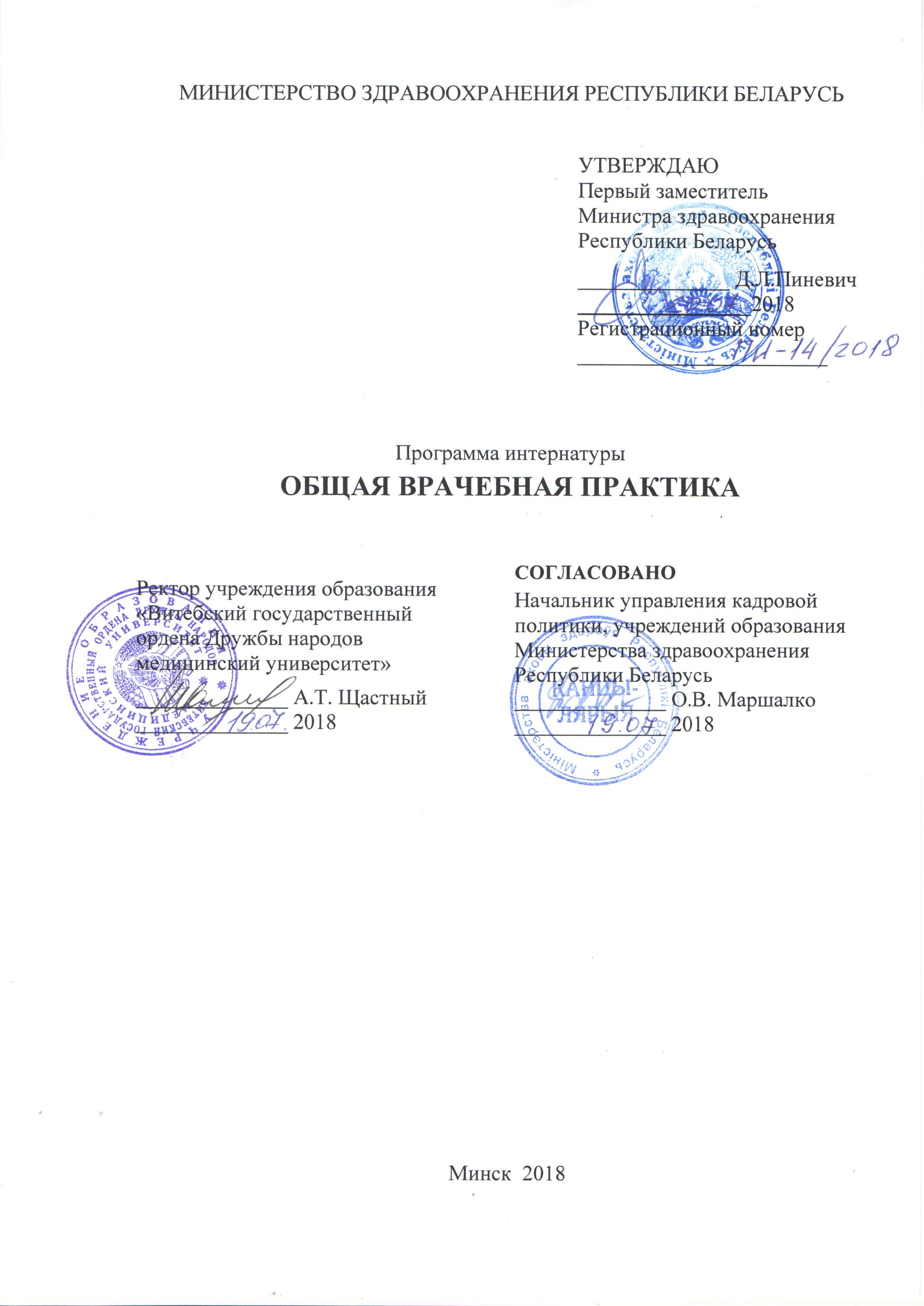 АВТОРЫ: Подпалов В.П., заведующий кафедрой терапии № 1 факультета повышения квалификации и переподготовки кадров учреждения образования «Витебский государственный ордена Дружбы народов медицинский университет», доктор медицинских наук, профессор;Журова О.Н., доцент кафедры терапии № 1 факультета повышения квалификации и переподготовки кадров учреждения образования «Витебский государственный ордена Дружбы народов медицинский университет», кандидат медицинских наук, доцент; Балашенко Н.С., доцент кафедры терапии № 1 факультета повышения квалификации и переподготовки кадров учреждения образования «Витебский государственный ордена Дружбы народов медицинский университет», кандидат медицинских наук, доцент;Сурунович Ю.Н., ассистент кафедры терапии № 1 факультета повышения квалификации и переподготовки кадров учреждения образования «Витебский государственный ордена Дружбы народов медицинский университет»;Устинович Т.Н., преподаватель-стажер кафедры терапии № 1 факультета повышения квалификации и переподготовки кадров учреждения образования «Витебский государственный ордена Дружбы народов медицинский университет»РЕЦЕНЗЕНТЫ:Кафедра поликлинической терапии и общеврачебной практики с курсом повышения квалификации и переподготовки учреждения образования «Гомельский государственный медицинский университет» Сушинский В.Э., заведующий кафедрой общей врачебной практики учреждения образования «Белорусский государственный медицинский университет», главный внештатный специалист по общеврачебной практике Министерства здравоохранения Республики Беларусь, кандидат медицинских наук, доцент РЕКОМЕНДОВАНА К УТВЕРЖДЕНИЮ:Центральным учебно-методическим Советом учреждения образования «Витебский государственный ордена Дружбы народов медицинский университет» (протокол № 3 от 21.03.2018) ОГЛАВЛЕНИЕПОЯСНИТЕЛЬНАЯ ЗАПИСКАПрограмма интернатуры по специальности «Общая врачебная практика» разработана в соответствии с приказом Министерства здравоохранения Республики Беларусь от 13.02.2018 № 111 «О перечне специальностей интернатуры и некоторых вопросах организационно-методического обеспечения интернатуры». Срок и порядок прохождения интернатуры, перечень организаций здравоохранения, являющихся базами интернатуры, определяется Министерством здравоохранения Республики Беларусь.Цель интернатуры по специальности «Общая врачебная практика» ‒ формирование и совершенствование профессиональных компетенций врача-специалиста терапевтического профиля в условиях оказания первичной, специализированной, высокотехнологичной, медико-социальной и паллиативной медицинской помощи.Задачи интернатуры:совершенствование приемов и методов оценки состояния пациента при основных заболеваниях и неотложных состояниях;углубление знаний и практических навыков по диагностике, дифференциальной диагностике, тактике ведения пациентов и оказанию неотложной медицинской помощи на этапе первичной медицинской помощи;закрепление техники выполнения диагностических и лечебных манипуляций;формирование интегрированного мышления для качественного оказания первичной медицинской помощи и осуществления мер по охране здоровья населения;совершенствование знаний нормативных правовых актов Республики Беларусь, необходимых в профессиональной деятельности врача общей практики, врача скорой медицинской помощи, врача спортивной медицины, врача-эксперта; норм медицинской этики и деонтологии;приобретение опыта работы в трудовом коллективе.Во время прохождения интернатуры врач-интерн выполняет диагностическую и лечебную работу, проводит диагностические и лечебные манипуляции, осуществляет оформление медицинской документации. Участвует в обходах заведующего отделением, руководителя интернатурой. Присутствует на врачебных и клинико-патологоанатомических конференциях. Участвует в обучающих семинарах и вебинарах, заседаниях научных обществ; знакомится с современной медицинской техникой, диагностическими методами, посещая специализированные выставки. Готовит реферативные сообщения по научным публикациям,  выполняет научно-практическую работу. Проводит санитарно-просветительную работу. Результаты теоретической подготовки врача-интерна контролируются при проведении собеседования и/или дистанционного тестирования. Основой оценки практической подготовки является выполнение квалификационных нормативов объемов практической работы.ПРИМЕРНЫЙ ПЛАН ПОДГОТОВКИСОДЕРЖАНИЕ ПРОГРАММЫ1. Общие разделы по специальности1.1. Организация общей врачебной практики в Республике БеларусьОсновные направления социальной политики в Республике Беларусь. Государственная политика в области охраны здоровья и здравоохранения. Концепция развития здравоохранения в Республике Беларусь. Закон Республики Беларусь «О здравоохранении». Государственные программы в области охраны здоровья. Правовые и экономические основы деятельности системы здравоохранения, общественные отношения в области охраны здоровья населения Республики Беларусь.Социальные стандарты медицинского обслуживания населения в Республике Беларусь. Увеличение продолжительности жизни населения за счет реализации резервов преждевременной и предотвратимой смертности. Направление формирования, основные компоненты и факторы здорового образа жизни. Принципы построения и оценка профилактических программ.Организация работы врача общей практики, врача скорой медицинской помощи, врача спортивной медицины, врача-эксперта. Медицинская документация. Статистический анализ и формы статистической отчетности. Система оценки качества медицинской помощи, модель конечных результатов. Программы ведения статистической отчетности и учета профилактической работы (флюорокартотека, цитологические исследования, профилактические прививки, электронная амбулаторная медицинская карта, электронный рецепт).Санитарно-эпидемиологические требования к амбулатории врача общей практики. Асептика и антисептика в процедурном, прививочном и манипуляционном кабинетах. Нормативные правовые акты, регламентирующие деятельность врача общей практики.1.2.  Организация медицинской помощи различным категориям населения в амбулаторных условиях. Проведение медицинской экспертизы Учет и анализ заболеваемости на обслуживаемом участке. Учетная и отчетная медицинская документация. Пропаганда санитарно-гигиенических знаний и здорового образа жизни. Организация медицинской помощи в условиях амбулатории врача общей практики, городской поликлиники. Показания к госпитализации пациентов и направлению в отделение дневного пребывания. Оказание медицинской помощи на дому. Первичная и вторичная профилактика заболеваний внутренних органов. Показания к консультации другими врачами-специалистами. Организация диспансеризации населения. Профилактические осмотры. Школы для пациентов с сердечно-сосудистыми (артериальная гипертензия, ишемическая болезнь сердца), пульмонологическими (хроническая обструктивная болезнь легких) и эндокринологическими (сахарный диабет) заболеваниями. Нормативные правовые акты, регламентирующие выписку рецепта врача, выписка рецепта врача на наркотические, психотропные лекарственные средства и лекарственные средства и перевязочные материалы, реализуемые на льготных условиях, в том числе бесплатно. Электронный рецепт.Права и обязанности врача общей практики при выявлении, обследовании, лечении и направлении на госпитализацию пациентов с инфекционными заболеваниями, туберкулезом.Экспертиза временной нетрудоспособности: выдача листков нетрудоспособности; справок о временной нетрудоспособности. Цели и задачи медико-социальной экспертизы (МСЭ). Экспертиза нарушений жизнедеятельности пациентов. Организация работы и основные задачи медико-реабилитационной экспертной комиссии (МРЭК). Причины и критерии установления инвалидности. Группы инвалидности.МСЭ при заболеваниях органов дыхания, системы кровообращения, пищеварительной системы, эндокринной системы, почек, мочевыводящих путей; заболеваниях суставов и крови; системных заболеваниях соединительной ткани.Организация службы профессиональной патологии в Республике Беларусь. Предварительные, периодические и внеочередные медицинские осмотры. Профессиональные заболевания, вызываемые воздействием промышленных аэрозолей (невмокониозы, хронические пылевые бронхиты, профессиональная бронхиальная астма).  Профессиональные заболевания, вызываемые воздействием физических факторов (острый лучевой синдром, вибрационная болезнь, воздействие шума, ультразвука).  Профессиональные заболевания, вызванные воздействием химических факторов (интоксикация свинцом, бензолом, ртутью, ароматическими углеводородами, сельскохозяйственными ядохимикатами, оксидом углерода). Особенности диагностики, МСЭ,  медицинской реабилитации при профессиональных заболеваниях.  Медико-демографическое и социально-гигиеническое значение постарения населения. Биологический возраст. Преждевременное старение. Адаптационные возможности при старении. Социально-гигиенические факторы и лекарственные средства в профилактике преждевременного старения. Особенности врачебного обследования пациентов пожилого и старческого возраста. Структура заболеваемости лиц пожилого и старческого возраста. Взаимоотношения врача и пациента в гериатрии. Клиническая фармакология в гериатрии. Особенности клинических проявлений, течения и лечения распространенных терапевтических заболеваний органов кровообращения, дыхания, пищеварения, почек и мочевыводящих путей у лиц пожилого и старческого возраста.Особенности нервно-психического и физического развития детей раннего возраста, их оценка. Врачебный и сестринский патронаж, цели и задачи. Выявление новорожденных, относящихся к группам повышенного риска. Национальный календарь профилактических прививок. Тактика проведения  профилактических прививок у детей группы риска. Амбулаторный прием пациентов; выполнение визитов на дом;  проведение экспертизы временной нетрудоспособности, определение показаний для направления на госпитализацию и на МСЭ, участие в проведении МСЭ; проведение профилактических осмотров и диспансеризации пациентов; ведение медицинской документации; выписка рецептов; пропаганда санитарно-гигиенических знаний и здорового образа жизни. 1.3. Клиническая лабораторная диагностикаАналитические основы лабораторной диагностики. Методы лабораторного исследования: общеклинические, биохимические, морфологические, микробиологические, иммунологические. Клиническая оценка исследования периферической крови, пунктата костного мозга, секреторных и экскреторных биологических жидкостей в норме и при заболеваниях. Взятие крови для серологических, биохимических и вирусологических  исследований;  приготовление мазков и толстой капли крови; оценка результатов клинического анализа крови; выполнение анализа мочи, глюкозы, уробилина, кетоновых тел, РН (тест-полоской); проведение микроскопии мочевого осадка (без окраски); оценка результатов биохимического анализа сыворотки крови, анализа мочи по Нечипоренко, коагулограммы, липидного спектра, исследования гормонального профиля, серологического, бактериологического и вирусологического исследования; паразитоскопическая диагностика крови, испражнений.1.4. Функциональная диагностикаДиагностические возможности электрокардиографии. Электрокардиографические отведения. Техника регистрации электрокардиограммы (ЭКГ). Характеристика зубцов и интервалов нормальной ЭКГ.Электрическая ось сердца и определение ее положения. Повороты электрической оси сердца вокруг продольной и поперечной осей. ЭКГ-признаки гипертрофии различных отделов сердца.ЭКГ при нарушениях сердечного ритма: синусовой тахикардии и брадикардии; синусовой аритмии; экстрасистолии; мерцании и трепетании предсердий, желудочков; пароксизмальной тахикардии. Синдром слабости синусового узла. ЭКГ при нарушениях проводимости: синоаурикулярной, атриовентрикулярной блокадах; блокадах ножек пучка Гиса.ЭКГ при ишемии, ишемическом повреждении, инфаркте миокарда различной локализации. Стадии инфаркта миокарда, ЭКГ-признаки.Синдром преждевременного возбуждения желудочков. ЭКГ при электролитных нарушениях.Показания и противопоказания к проведению нагрузочных проб (велоэргометрия, тредмил-тест), методика проведения, оценка результатов. Диагностические возможности мониторной регистрации ЭКГ и артериального давления, показания к направлению на исследования.Ультразвуковая диагностика заболеваний сердца и крупных сосудов. Стресс-эхокардиография в диагностике ишемической болезни сердца: показания, информативность, интерпретация результатов.Ультразвуковое исследование органов брюшной полости, мочевыделительной системы, органов малого таза: показания, информативность, интерпретация результатов.Пикфлоуметрия, спирография, пневмотахометрия: диагностические возможности, показания, подготовка пациентов к обследованию и интерпретация результатов. Показания, методика проведения и интерпретация результатов  бронходилатационного теста.Компьютерная томография, сцинтиграфия, коронарография: показания, противопоказания, возможности методов. Объем обследования при направлении на коронароангиографию.Регистрация и расшифровка ЭКГ; интерпретация результатов холтеровского мониторирования ЭКГ, суточного мониторирования артериального давления; проведение и оценка результатов нагрузочных проб (велоэргометрия, тредмил-тест); проведение и интерпретация результатов спирографии, пикфлоуметрии; интерпретация результатов  ультразвукового исследования сердца, сосудов, внутренних органов, рентгенографии, компьютерной томографии, коронарографии.2. Частные разделы по специальности2.1. КардиологияАртериальная гипертензия: эпидемиология, этиология, факторы риска, патогенез, классификация, клиническая картина. Тактика ведения пациентов с артериальной гипертензией: стратификация и контроль факторов риска, прогноз осложнений, немедикаментозная и лекарственная терапия, диспансеризация, медицинская реабилитация, прогноз, определение показаний для направления на медико-социальную экспертизу (МСЭ). Гипертензивные расстройства у беременных. Особенности артериальной гипертензии у лиц пожилого и старческого возраста. Гипертонические кризы: диагностические критерии, классификация. Купирование гипертонических кризов. Симптоматические артериальные гипертензии: почечные артериальные гипертензии (реноваскулярные и паренхиматозные заболевания почек); эндокринные артериальные гипертензии (гиперальдостеронизм, синдром Кушинга, феохромоцитома, акромегалия, гипоталамический синдром); артериальные гипертензии вследствие поражения сердца и крупных сосудов (коарктация аорты, атеросклероз аорты, поражение сонных и позвоночных артерий, недостаточность аортального клапана, полная атриовентрикулярная  блокада); артериальные гипертензии, связанные с приемом лекарственных средств (кортикостероиды, гормональные контрацептивы и др.). Дислипидемии: этиология, патогенез, классификация. Оценка общего риска развития заболеваний сердечно-сосудистой системы. Лабораторное исследование липидного спектра и триглицеридов. Коррекция липопротеинов и триглицеридов плазмы крови с помощью изменения образа жизни. Лекарственные средства, используемые для лечения гиперхолестеринемии, гипертриглицеридемии, влияющие на уровень липопротеинов высокой плотности. Контроль уровня липидов и ферментов у пациентов, получающих гиполипидемические лекарственные средства. Методы повышения приверженности пациентов к изменению образа жизни и назначенной лекарственной терапии.Ишемическая болезнь сердца: эпидемиология, факторы риска, патогенез, классификация, профилактика, диспансеризация, медицинская реабилитация, прогноз, определение показаний для направления на МСЭ.Внезапная коронарная смерть: факторы риска, диагностика, экстренная медицинская помощь. Стенокардия напряжения: клинические проявления, функциональные классы, инструментальная диагностика, показания к коронарографии, дифференциальная диагностика, лечение (консервативное, хирургическое), диспансеризация, медицинская реабилитация, прогноз, вторичная профилактика, определение показаний для направления на МСЭ. Безболевая ишемия миокарда, микроваскулярная стенокардия: патогенез, диагностика, лечение.Острый коронарный синдром (ОКС): клинические варианты, патогенетические аспекты, критерии диагностики, дифференциальная диагностика, тактика ведения пациентов, неотложная медицинская помощь, прогноз. ОКС без подъема ST: клинические варианты, классификация, диагностические критерии, дифференциальная диагностика, тактика ведения пациентов, консервативные и хирургические методы лечения. Инфаркт миокарда с подъемом ST: эпидемиология, патогенез, классификация, клиническая картина (типичные и атипичные варианты), лабораторно-инструментальная диагностика, дифференциальная диагностика, течение, лечение, медицинская реабилитация в амбулаторных условиях, прогноз, диспансеризация, определение показаний для направления на МСЭ.Осложнения инфаркта миокарда: кардиогенный шок, нарушения ритма и проводимости сердца, острая сердечная недостаточность, аневризма сердца, тромбэндокардит, наружные и внутренние разрывы сердца, постинфарктный синдром. Рецидивирующий и повторный  инфаркт миокарда. Реанимационные мероприятия при асистолии и фибрилляции желудочков.Миокардиты: этиология, патогенез, классификация, клиническая картина, варианты течения, осложнения, диагностика, дифференциальная диагностика, лечение, диспансеризация,  медицинская реабилитация, прогноз, определение показаний для направления на МСЭ.  Кардиомиопатии: классификация, патогенез, основные варианты, клинические проявления, диагностика, течение и осложнения, возможности консервативного лечения, показания к хирургическому лечению, диспансеризация, медицинская реабилитация, прогноз, определение показаний для направления на МСЭ.  Инфекционный эндокардит: этиология, патогенез, классификация, клиническая картина, диагностика, течение и исходы, лечение (консервативное, показания к хирургическому лечению), критерии излеченности, профилактика, диспансеризация, медицинская реабилитация, прогноз, определение показаний для направления на МСЭ.Приобретенные пороки сердца: клиническая картина, показания к хирургической коррекции клапанной патологии, виды протезов, ведение пациентов с протезированными клапанами, прогноз, определение показаний для направления на МСЭ.Перикардит: этиология, патогенез, классификация, клинические формы, диагностика, лечение, показания к пункции перикарда, диспансеризация, медицинская реабилитация, прогноз, определение показаний для направления на МСЭ.Врожденные пороки сердца (открытый артериальный проток, коарктация аорты, дефект межпредсердной и межжелудочковой перегородки, пролапс митрального клапана, пороки Фалло): клиническая картина, течение, консервативное лечение, показания и противопоказания к хирургическому лечению, диспансеризация, прогноз, определение показаний для направления на МСЭ.Нарушения ритма сердца: этиология, патогенез, классификация. ЭКГ-диагностика различных вариантов нарушений ритма сердца: экстрасистолия, пароксизмальные тахикардии, синдром преждевременного возбуждения желудочков, фибрилляция и трепетание предсердий, фибрилляция желудочков, синдром слабости синусового узла. Аритмии угрожающие жизни, потенциально опасные аритмии, неопасные аритмии. Алгоритмы лечения аритмий, неотложная медицинская помощь, показания к хирургическому лечению, профилактика, диспансеризация,  медицинская реабилитация, прогноз, определение показаний для направления на МСЭ.Нарушение проводимости сердца: патогенез, классификация, клинические проявления, ЭКГ-диагностика, осложнения, лечение, показания к имплантации кардиостимулятора и кардиовертера-дефибриллятора, диспансеризация,  медицинская реабилитация, прогноз, определение показаний для направления на МСЭ. Хроническая сердечная недостаточность: этиология, патогенез, классификация, клинические варианты, диагностика, лекарственная и немедикаментозная терапия, ресинхронизирующая терапия, показания к трансплантации сердца, паллиативная медицинская помощь, диспансеризация, медицинская реабилитация, прогноз, определение показаний для направления на МСЭ. Острая сердечная недостаточность: классификация, клинические проявления, диагностика, неотложная медицинская помощь. Тромбоэмболия легочной артерии: этиология, патогенез, классификация, клиническая картина, шкалы вероятности, оценка риска смерти, инсульта, кровотечения, диагностика, лечение, диспансеризация, медицинская реабилитация, прогноз, определение показаний для направления на МСЭ.Аневризма грудного и брюшного отдела аорты: клиническая картина, диагностика, диспансерное наблюдение, показания к хирургическому лечению, определение показаний для направления на МСЭ.Острый аортальный синдром: клиническая картина, диагностика, дифференциальная диагностика, неотложная медицинская помощь, лечение.Соматоформная дисфункция вегетативной нервной системы: этиология, патогенез, классификация, клиническая картина, основные синдромы, дифференциальная диагностика, лечение, профилактика, медицинская реабилитация, прогноз, определение показаний для направления на МСЭ.Курация пациентов с сердечно-сосудистыми заболеваниями; сбор анамнеза, физикальное обследование, оценка тяжести состояния, выставление предварительного диагноза, составление плана лабораторных и инструментальных методов исследования и интерпретация полученных результатов, дифференциальная диагностика, выставление окончательного диагноза, назначение базисного и симптоматического лечения, мероприятий медицинской реабилитации. Регистрация и расшифровка ЭКГ; проведение и оценка результатов холтеровского мониторирования ЭКГ и суточного мониторирования артериального давления, нагрузочных тестов (велоэргометрия, тредмил-тест); оценка результатов исследования сердца, сосудов вагусных проб, пункции перикарда; проведение тромболизиса.2.2. ПульмонологияСиндром кашля, алгоритм дифференциально-диагностического поиска.Синдром одышки, алгоритм дифференциально-диагностического поиска.Синдром бронхиальной обструкции, алгоритм дифференциально-диагностического поиска.Хроническая обструктивная болезнь легких: эпидемиология, этиология, патогенез, классификация, клиническая картина, диагностика, дифференциальная диагностика, степени тяжести, течение и осложнения, лечение, диспансеризация, медицинская реабилитация, профилактика, прогноз, определение показаний для направления на МСЭ.Бронхиальная астма: эпидемиология, патогенез, факторы риска, классификация, диагностика, клиническая картина, степени тяжести, диагностика тяжести обострения, дифференциальная диагностика, тактика ведения пациентов, осложнения, неотложная медицинская помощь, лечение, методика обучения пациентов самоконтролю за течением заболевания, едицинская реабилитация, профилактика, прогноз, определение показаний для направления на МСЭ.Пневмония: эпидемиология, этиология, патогенез, классификация. Факторы риска неблагоприятного течения и исходов пневмонии. Критерии степени тяжести пневмоний, осложнения. Показания для госпитализации пациента в реанимационное отделение. Особенности клинических проявлений, диагностики и течения пневмоний. Дифференциальная диагностика пневмоний. Принципы рациональной антибиотикотерапии, особенности лечения пневмоний в зависимости от этиологии, критерии выздоровления, профилактика, медицинская реабилитация. Лечение атипичных, аспирационных пневмоний, пневмоний на фоне иммунодефицитных состояний. Деструктивные заболевания легких. Абсцесс легкого: этиология, патогенез, классификация, клиническая картина и диагностика различных вариантов абсцесса легкого, осложнения, дифференциальная диагностика, лечение (консервативное, показания к хирургическому лечению), профилактика, диспансеризация,  медицинская реабилитация, определение показаний для направления на МСЭ.Бронхоэктатическая болезнь и вторичные бронхоэктазии: этиология, патогенез, клиническая симптоматология, осложнения, лечение, позиционный дренаж бронхов, внутрибронхиальное введение лекарственных средств, показания к хирургическому лечению, противорецидивное лечение, диспансеризация,  медицинская  реабилитация, прогноз, определение показаний для направления на МСЭ.Диссеминированные заболевания легких: классификация, дифференциальная диагностика, идиопатический фиброзирующий  альвеолит, клиническая картина, диагностика, лечение, диспансеризация, медицинская реабилитация, прогноз, определение показаний для направления на МСЭ.Саркоидоз: этиология, классификация, диагностика, дифференциальная диагностика, лечение, прогноз, диспансеризация, определение показаний для направления на МСЭ. Плевриты: этиология, патогенез, классификация, клиническая картина, диагностика, дифференциальная диагностика, осложнения и исходы, лечение (когсервативное, хирургическое), медицинская реабилитация, определение показаний для направления на МСЭ.Пневмоторакс: клиническая картина, диагностика, дифференциальная диагностика, неотложная медицинская помощь.Острая и хроническая дыхательная недостаточность: патогенез, степени тяжести и варианты, диагностика, лечение, показания к искусственной вентиляции легких, медицинская реабилитация, определение показаний для направления на МСЭ.Легочное сердце: этиология, классификация, клиническая картина, лечение, профилактика, медицинская реабилитация, прогноз, определение показаний для направления на МСЭ.Курация пациентов с заболеваниями органов дыхания; сбор анамнеза, физикальное обследование, оценка тяжести состояния, выставление предварительного диагноза, составление плана лабораторных и инструментальных методов исследования и интерпретация полученных результатов, дифференциальная диагностика, выставление окончательного диагноза, назначение базисного и симптоматического лечения, мероприятий медицинской реабилитации. Взятие мокроты, ингаляционное введение лекарственных средств, выполнение плевральной пункции, подготовка пациента к бронхоскопии и бронхографии. Оценка результатов пикфлоуметрии, спирографии, компьютерной и магнитно-резонансной томографии,  радиоизотопного исследования легких,  иммунограммы, общего анализа мокроты, микроскопии (окраска по Грамму, Циль-Нильсену), исследования плевральной жидкости.2.3. ФтизиатрияОрганизация и содержание работы врача общей практики по раннему выявлению туберкулеза при обращаемости и при массовых профилактических осмотрах населения методом туберкулино-диагностики и флюорографии. Диагностические минимумы – обязательный, дополнительный, факультативный. Формирование групп риска по заболеванию туберкулезом. Туберкулез в сочетании с другими заболеваниями (хроническими неспецифическими заболеваниями легких, сахарным диабетом, силикозом, язвенной болезнью, алкоголизмом). Выявление и профилактика туберкулеза у беременных. Определение показаний и кратности рентгенологических обследований пациентов с заболеваниями легких при проведении дифференциальной диагностики; видов лабораторных исследований по обнаружению микобактерий туберкулеза, последовательность их выполнения и результативность. Косвенные и достоверные признаки туберкулеза и их дифференциально-диагностическое значение.Милиарный диссеминированный туберкулез легких, инфильтративный туберкулез и казеозная пневмония, туберкулома, кавернозный и фиброзно-кавернозный туберкулез: диагностика и дифференциальная диагностика, осложнения. Туберкулез внутригрудных лимфатических узлов, периферических групп и брыжейки. Основные принципы химиотерапии пациентов с туберкулезом по рекомендации Всемирной организации здравоохранения. Легочное кровотечение и кровохарканье: причины, клиническая картина, диагностика, дифференциальная диагностика, лечение.Организация и содержание работы врача общей практики по профилактике туберкулеза (специфическая, санитарная, социальная). Организационно-методическая и консультативная работа противотуберкулезных диспансеров, роль врача общей практики в координации взаимодействия с противотуберкулезными диспансерами.Взятие биологического материала у пациентов с туберкулезом легких для обнаружения микобактерий; определение массивности бактериовыделения по результатам микробиологических исследований; определение прекращения бактериовыделения у пациента с туберкулезом легких; определение сроков снятия с бациллярного учета; проведение противотуберкулезных мероприятий в группах с повышенным риском заболевания туберкулезом, обязательного диагностического минимума при обследовании на туберкулез; вакцинация детей иммунобиологическими лекарственными средствами БЦЖ-1 и БЦЖ-М; постановка и оценка стандартной пробы Манту с 2 ТЕ ППД-Л; организация выявления и обследования групп риска на заболевание туберкулезом среди детей и подростков по результатам пробы Манту с 2 ТЕ ППД-Л.2.4. ГастроэнтерологияГастроэзофагальная рефлюксная болезнь: этиология, патогенез, клиническая картина, диагностика, лечение. Грыжа пищеводного отверстия диафрагмы, эзофагит, ахалазия кардии, дивертикул пищевода: этиология, патогенез, клиническая картина, диагностика, лечение, диспансеризация,  медицинская реабилитация,  прогноз.  Определение показаний для направления на МСЭ при заболеваниях пищевода.Функциональная диспепсия: классификация, клиническая картина, диагностика, дифференциальная диагностика, лечение, медицинская реабилитация, прогноз.Хронический гастрит: этиология, патогенез, классификация, клиническая картина и диагностика различных вариантов, течение, осложнения, лечение, профилактика,  медицинская реабилитация, прогноз.Язвенная болезнь желудка и двенадцатиперстной кишки: этиология, патогенез, классификация, клиническая картина, диагностика, дифференциальная диагностика, лечение, эррадикационная терапия, противорецедивное лечение. Риск развития симптоматических язв, лечебная тактика. НПВП-гастропатии, лечебная тактика. Желудочно-кишечные кровотечения: алгоритм диагностики, дифференциальная диагностика, тактика ведения пациентов. Другие осложнения язвенной болезни (пенетрация, перфорация, стеноз, гипохлоремическая кома, перигастрит, перидуоденит): клиническая картина, диагностика, лечение, диспансеризация, медицинская реабилитация, прогноз.Болезни оперированного желудка (демпинг-синдром, гастрит культи желудка, пептическая язва анастомоза, постгастрорезекционная дистрофия, синдром приводящей кишки): клиническая картина, диагностика, лечение, диспансеризация, медицинская реабилитация.  Определение показаний для направления на МСЭ при заболеваниях желудка.Особенности клинических проявлений, диагностики  и лечения глютеновой энтеропатии, дисахаридазодефицитных энтеропатий, основные клинико-лабораторные синдромы, алгоритм диагностического поиска, тактика ведения пациентов, диагностика и лечение псевдомембранозного колита, дивертикулярной и ишемической болезни кишечника, диспансеризация, медицинская реабилитация, прогноз.Хронические воспалительные заболевания кишечника, неспецифический язвенный колит, болезнь Крона: этиология, патогенез, классификация, клиническая картина, диагностика, варианты течения, осложнения, дифференциальная диагностика, лечение (консервативное, хирургическое), профилактика, диспансеризация, медицинская реабилитация, прогноз.Синдром раздраженного кишечника: этиология, патогенез, классификация, клиническая картина, диагностика, дифференциальная  диагностика,  лечение. Определение показаний для направления на МСЭ при заболеваниях кишечника.Хронический гепатит: этиология, патогенез, классификация, клиническая картина, диагностика различных вариантов, течение, осложнения, дифференциальная диагностика, лечение различных вариантов, профилактика, диспансеризация, медицинская реабилитация, прогноз, определение показаний для направления на МСЭ.Цирроз печени: этиология, патогенез, классификация цирроза печени по Child-Pu, основные клинические синдромы, степени тяжести, диагностика, варианты течения, осложнения, дифференциальная диагностика, лечение цирроза печени и осложнений, показания и противопоказания к трансплантации печени, профилактика, медицинская реабилитация, прогноз, определение показаний для направления на МСЭ.Печеночная недостаточность: этиология, патогенез, классификация, клиническая картина, диагностика, лечение, профилактика, прогноз.Алкогольная болезнь печени: патогенез, клиническая картина, диагностика, лечение, медицинская реабилитация, прогноз. Лекарственные поражения печени: клиническая картина, диагностика, лечение. Неалкогольный  стеатогепатит: особенности клинических проявлений,  лечение, профилактика, прогноз.Желчнокаменная болезнь. Хронический холецистит, холангит, дисфункция сфинктера Одди: этиология, патогенез, факторы риска, клиническая картина, диагностика, течение, осложнения, лечение (консервативное, показания к хирургическому лечению), профилактика, диспансеризация, медицинская реабилитация, прогноз, определение показаний для направления на МСЭ.Хронический панкреатит: этиология, патогенез, классификация, клиническая картина, диагностика, дифференциальная диагностика, осложнения, лечение, профилактика, диспансеризация, медицинская реабилитация, прогноз, определение показаний для направления на МСЭ.Курация пациентов с заболеваниями органов пищеварительной системы; сбор анамнеза, физикальное обследование, оценка тяжести состояния, выставление предварительного диагноза, составление плана лабораторных и инструментальных методов исследования и интерпретация полученных результатов, дифференциальная диагностика, выставление окончательного диагноза, назначение базисного и симптоматического лечения, мероприятий медицинской реабилитации. Выполнение пальцевого исследования прямой кишки, пункции брюшной полости. Оценка копроцитограммы, результатов анализа кала на дисбактериоз, скрытую кровь, эндоскопических методов исследования органов желудочно-кишечного тракта, ультразвукового исследования, рентгенологических исследований, компьютерной и магнитно-резонансной томографии и радиоизотопного исследования органов пищеварительной системы.2.5. НефрологияМочевой синдром, алгоритм дифференциально-диагностического поиска.Острый гломерулонефрит: этиология, патогенез, классификация, основные клинические синдромы, диагностика, формы и варианты течения, диагностика, дифференциальная диагностика, осложнения, лечение, профилактика, медицинская реабилитация, прогноз.Хронический гломерулонефрит: этиология, патогенез, классификация, клинические формы и варианты течения, диагностика, течение, дифференциальная диагностика, лечение, профилактика, диспансеризация, медицинская реабилитация, прогноз, определение показаний для направления на МСЭ.Острый цистит этиология, факторы риска, диагностика, лечение. Острый тубулоинтерстициальный нефрит: этиология и патогенез, классификация, клиническая картина, диагностика, лечение, принципы рациональной антибактериальной терапии инфекций мочевыводящих путей, тактика ведения пациентов, профилактика,  диспансеризация, медицинская реабилитация, прогноз. Острое повреждение почек: этиология, механизм развития, классификация, стадии, клиническая картина, диагностика, лечение, показания к гемодиализу, исходы, профилактика.Хроническая болезнь почек: этиология, патогенез, классификация, диагностика, лечение, показания к гемодиализу, перитонеальному диализу, трансплантации почки, профилактика, диспансеризация, медицинская реабилитация, прогноз, определение показаний для направления на МСЭ.Курация пациентов с заболеваниями почек и мочевыводящей системы; сбор анамнеза, физикальное обследование, оценка тяжести состояния, выставление предварительного диагноза, составление плана лабораторных и инструментальных методов исследования и интерпретация полученных результатов, дифференциальная диагностика, выставление окончательного диагноза, назначение базисного и симптоматического лечения, мероприятий медицинской реабилитации. Выполнение катетеризации мочевого пузыря; расчет скорости клубочковой фильтрации по формулам; оценка лабораторных исследований мочи (общий анализ мочи, проба по Нечипоренко, Земницкому, моча на суточный белок), результатов  ультразвукового, рентгенологического, магнитно-резонансной и компьютерной томографии почек; определение показаний и противопоказаний к гемодиализу, перитониальному диализу.2.6. ГематологияКлассификация анемий. Железодефицитная анемия, В12 и фолиево-дефицитные анемии, гемолитические анемии, гипо- и апластические анемии, анемия при хронических заболеваниях: этиология, патогенез, клиническая картина, диагностика, течение, осложнения, лечение, профилактика, диспансеризация, медицинская реабилитация, прогноз.Острые лейкозы: классификация, клиническая картина, лабораторно-морфологическая диагностика, основные клинические синдромы, течение и осложнения, лечение, диспансеризация, медицинская реабилитация, прогноз, определение показаний для направления на МСЭ.Хронический миелолейкоз, хронический лимфолейкоз, полицитемия, парапротеинемические гемобластозы, болезнь Вальденстрема: классификация, клиническая картина, диагностика, течение, осложнения, дифференциальная диагностика, лечение, диспансеризация, медицинская реабилитация, прогноз, определение показаний для направления на МСЭ.Агранулоцитозы: этиология, патогенез, клинические варианты, диагностика, осложнения, лечение, прогноз.Геморрагические диатезы: этиология, патогенез, классификация, типы кровоточивости, методы исследования первичного и вторичного гемостаза. Гемофилия, тромбоцитопеническая пурпура, геморрагический васкулит, геморрагическая телеангиоэктазия (болезнь Рандю-Ослера): этиология, патогенез, классификация, клиническая картина, диагностика, дифференциальная диагностика, лечение, профилактика, медицинская реабилитация, прогноз, определение показаний для направления на МСЭ.ДВС-синдром: этиология, патогенез, клинические формы, диагностика, лечение, профилактика, прогноз. Антифосфолипидный синдром: этиология, клиническая картина, диагностические критерии, тактика ведения пациентов, диспансеризация, медицинская реабилитация, прогноз, определение показаний для направления на МСЭ.Лейкемоидные реакции: дифференциальная диагностика, тактика ведения пациентов.Курация пациентов с заболеваниями системы крови; сбор анамнеза, физикальное обследование, оценка тяжести состояния, выставление предварительного диагноза, составление плана лабораторных и инструментальных методов исследования и интерпретация полученных результатов, дифференциальная диагностика, выставление окончательного диагноза, назначение базисного и симптоматического лечения, мероприятий медицинской реабилитации. Проведение переливания крови и кровезаменителей (с необходимыми пробами на определение совместимости). Оценка результатов общего и биохимического  анализа крови,  стернальной пункции, трепанобиопсии, миелограммы.2.7. РевматологияОстрая ревматическая лихорадка, хроническая ревматическая болезнь сердца: этиология, патогенез, классификация, клиническая картина, диагностические критерии, степени активности, течение, осложнения, дифференциальная диагностика, лечение, первичная и вторичная профилактика, диспансеризация, медицинская реабилитация, прогноз, определение показаний для направления на МСЭ.Приобретенные пороки сердца (недостаточность митрального клапана, митральный стеноз, недостаточность аортального клапана, стеноз устья аорты, недостаточность трехстворчатого клапана, комбинированные пороки): этиология, патогенез гемодинамических нарушений, клиническая картина, стадии, диагностика, дифференциальная диагностика, течение, осложнения, тактика ведения пациентов, показания и противопоказания к оперативному лечению, виды клапанов, ведение пациентов после протезирования клапанов, диспансеризация, медицинская реабилитация, прогноз, определение показаний для направления на МСЭ.Системная красная волчанка, системная склеродермия, дерматомиозит, смешанные заболевания соединительной ткани: этиология, патогенез, классификация, клиническая картина, диагностические критерии, варианты течения, дифференциальная диагностика, лечение, профилактика обострений, медицинская реабилитация, прогноз, определение показаний для направления на МСЭ. Системные васкулиты  (артериит Такаясу, узелковый полиартериит, гранулематоз Вегенера, пурпура Шенлейн-Геноха): этиология, патогенез, классификация, клиническая картина, диагностика, дифференциальная диагностика, лечение, прогноз, определение показаний для направления на МСЭ. Ревматоидный артрит: этиология, патогенез, классификация, клиническая картина, диагностические критерии, дифференциальная диагностика, лечение (лекарственное и немедикаментозное, внутрисуставное введение лекарственных средств),  диспансеризация, медицинская реабилитация, прогноз, определение показаний для направления на МСЭ.Остеоартрит: этиология, патогенез, классификация, клиническая картина, диагностика, дифференциальная диагностика, лечение (консервативное, показания к ортопедическому лечению), диспансеризация, медицинская реабилитация, прогноз, определение показаний для направления на МСЭ.Подагра: этиология, патогенез, классификация, клиническая картина, диагностические критерии, варианты течения, вторичная подагра, дифференциальная диагностика, лечение, медицинская реабилитация, прогноз, определение показаний для направления на МСЭ.Реактивные артриты, анкилозирующий спондилоартрит, серонегативые спондилоартриты: этиология, патогенез, классификация, клиническая картина, диагностические критерии, течение, лечение, медицинская реабилитация, прогноз, определение показаний для направления на МСЭ.Остеопороз: этиология, патогенез, факторы риска, классификация, клиническая картина, диагностика, лечение, профилактика, медицинская реабилитация, прогноз. Синдром лихорадки неясного генеза: диагностические критерии, алгоритм диагностического поиска. Курация пациентов с ревматическими и системными заболеваниями соединительной ткани; сбор анамнеза, физикальное обследование, оценка тяжести состояния, выставление предварительного диагноза, составление плана лабораторных и инструментальных методов исследования и интерпретация полученных результатов, дифференциальная диагностика, выставление окончательного диагноза, назначение базисного и симптоматического лечения, мероприятий медицинской реабилитации. Проведение исследования функции суставов; оценка результатов ультразвукового исследования сердца, сосудов, почек; компьютерной и магнитно-резонансной томографии суставов и костей; внутрисуставное  введение  лекарственных средств.2.8. Аллергология и иммунологияВиды аллергенов. Механизмы аллергических и псевдоаллергических  заболеваний. Общие принципы диагностики аллергических заболеваний: аллергоанамнез, кожные и провокационные пробы, показания, противопоказания, оценка. Лечебные и диагностические аллергены. Лекарственная аллергия: лекарственные средства как аллергены, гаптены. Распространенность  лекарственной аллергии. Псевдоаллергические реакции: этиология, патогенетические механизмы, лечение, профилактика. Особые варианты (СКВ-подобный синдром, синдром Лайела, синдром Стивена-Джонсона, некротическо-язвенные формы васкулитов).Сывороточная болезнь и сывороточноподобный синдром: этиология, патогенез, клиническая картина, диагностика, лечение, профилактика.Анафилактический шок: этиология, клинические варианты, диагностика и дифференциальная диагностика, экстренная медицинская помощь, профилактика.Инсектная аллергия: этиология, патогенетические механизмы, клиническая картина, диагностика, лечение. Особенности лечения инсектного шока.Пищевая аллергия: пищевые продукты как аллергены и как инициаторы  псевдоаллергических реакций, клинические формы, диагностика, лечение, профилактика. Элиминационные диеты при пищевой аллергии.Крапивница, отек Квинке и ангионевротические дерматиты: классификация, причины, клиническая картина, дифференциальная диагностика, лечение, профилактика.Аллергическая бронхиальная астма: клиническая картина, роль аллергологического обследования, дифференциальная диагностика, особенности лечения, базисная терапия, профилактика, прогноз.Поллинозы: этиология, патогенез, клиническая картина, диагностика, лечение, профилактика.Курация пациентов с аллергологическими заболеваниями; сбор анамнеза, физикальное обследование, оценка тяжести состояния, выставление предварительного диагноза, составление плана лабораторных и инструментальных методов исследования и интерпретация полученных данных, дифференциальная диагностика, выставление окончательного диагноза, назначение базисного и симптоматического лечения, мероприятий медицинской реабилитации. Постановка внутрикожных аллергологических проб, рекомендации пациенту с аллергическими заболеваниями.2.9. ЭндокринологияНарушение толерантности к глюкозе: диагностика, клиническое значение. Классы статистического риска развития сахарного диабета. Сахарный диабет: эпидемиология, этиология, патогенез инсулинзависимого и инсулиннезависимого сахарного диабета. Клиническая картина сахарного диабета и дифференциально-диагностические различия. Диабетическая ангиопатия: макро- и микроангиопатия нижних конечностей, ретинопатия, нефропатия, поражение нервной системы. Диабетическая стопа. Комы при сахарном диабете (гипогликемическая, гиперкетонемическая, гиперосмолярная, гиперлактоцидемическая): причины, патогенез, клиническая картина, диагностика, дифференциальная диагностика, оказание экстренной медицинской помощи.Лечение сахарного диабета, режим, лечебное питание, профилактика. Инсулинотерапия. Лечение сахарного диабета 2 типа. Критерии компенсации. Основные принципы лечения ангиопатии, нефропатии, ретинопатии, нейропатии, диабетической стопы. Обучение пациентов с сахарным диабетом  самоконтролю, диспансеризация, медицинская реабилитация, определение показаний для направления на МСЭ.Сахарный диабет и беременность.Гипотиреоз (первичный, вторичный, третичный): этиология, патогенез, клиническая картина, диагностика, лечение, профилактика, диспансеризация, медицинская реабилитация, прогноз, определение показаний для направления на МСЭ.Эндемический и спорадический зоб: этиология, патогенез, классификация, клиническая картина, осложнения, лечение, профилактика, диспансеризация, медицинская реабилитация, прогноз, определение показаний для направления на МСЭ.Аутоиммунный тиреоидит: этиология, патогенез, классификация, клиническая картина, диагностика, лечение, диспансеризация, медицинская реабилитация, прогноз, определение показаний для направления на МСЭ.Подострый тиреоидит: этиология, патогенез, клиническая картина, диагностика, дифференциальная диагностика, лечение, диспансеризация, медицинская реабилитация, прогноз, определение показаний для направления на МСЭ.Гипопаротиреоз и гиперпаратиреоз: этиология, патогенез, классификация, клиническая картина, диагностика, лечение, диспансеризация, медицинская реабилитация, прогноз, определение показаний для направления на МСЭ.Острая и хроническая недостаточность коры надпочечников (первичная и вторичная): этиология, патогенез, клиническая картина, диагностика, дифференциальная диагностика, лечение, профилактика, течение, прогноз, определение показаний для направления на МСЭ.Синдром Иценко-Кушинга: клинические проявления, диагностика, дифференциальная диагностика, лечение, определение показаний для направления на МСЭ.Гиперальдостеронизм (первичный и вторичный): клиническая картина, диагностика, лечение.Феохромоцитома: клиническая картина, формы, диагностика, лечение.Гипофизарная недостаточность (болезнь Симмондса, синдром Шиена): этиология, патогенез, клиническая картина, диагностика, лечение, прогноз, определение показаний для направления на МСЭ.Болезнь Иценко-Кушинга: этиология, патогенез, клиническая картина, диагностика, дифференциальная диагностика, лечение.Гипоталамический синдром пубертатного периода: этиология, патогенез, клиническая картина, диагностика, лечение.Акромегалия и гигантизм: этиология, патогенез, клиническая картина, диагностика, лечение.Ожирение: классификация, этиология, патогенез, клиническая картина,  клинические формы, лечение, профилактика, социальное значение.Предменструальный и климактерический синдромы: клиническая картина, лечение. Курация пациентов с заболеваниями эндокринной системы; сбор анамнеза, физикальное обследование, оценка тяжести состояния, выставление предварительного диагноза, составление плана лабораторных и инструментальных методов исследования и интерпретация полученных результатов, дифференциальная диагностика, выставление окончательного диагноза, назначение базисного и симптоматического лечения, мероприятий медицинской реабилитации. Пальпация щитовидной железы; глюкометрия тест полосками, определение в моче сахара (экспресс-методом) и ацетона; оценка функционального состояния эндокринных желез; оценка результатов ультразвукового исследования, компьютерной и магнитно-резонансной томографии при эндокринных заболеваниях.2.10. Инфекционные болезниОстрые респираторные вирусные инфекции (ОРВИ): клинические проявления, ранняя и дифференциальная диагностика гриппа и других ОРВИ, критерии тяжести, лечение осложнений. Особенности лечения пациентов с массовыми и малоконтагиозными инфекциями в амбулаторных условиях.Дифференциальная диагностика заболеваний, протекающих с поражением зева (ангина, дифтерия и др.). Дифференциальная диагностика заболеваний, протекающих с синдромом диареи (дизентерия, сальмонеллез, пищевые токсикоинфекции, ботулизм, иерсиниоз).Дифференциальная диагностика заболеваний, протекающих с синдромом желтухи. Особенности клинических проявлений и диагностики острых и хронических вирусных гепатитов А, Е, В, С, Д.Диагностика и дифференциальная диагностика инфекционных заболеваний, протекающих с синдромами менингиальным и энцефалита.Особенности течения детских инфекций у взрослых.Дифференциальная диагностика инфекционных заболеваний, протекающих с высокой и длительной лихорадкой, экзантемами.Особо опасные инфекции (ООИ), тактика врача общей практики при подозрении на ООИ. ВИЧ-инфекция, тактика врача общей практики при подозрении на ВИЧ. Синдром приобретенного иммунодефицита. Клинические особенности наиболее распространенных гельминтозов (аскаридоз, трихинеллез, ленточные гельминты), диагностика и лечение.Осмотр пациентов с инфекционными заболеваниями; сбор анамнеза, физикальное обследование, оценка тяжести состояния, выставление предварительного диагноза, составление плана лабораторных и инструментальных методов исследования и интерпретация полученных результатов, дифференциальная диагностика, выставление окончательного диагноза, назначение базисного и симптоматического лечения, мероприятий медицинской реабилитации. Взятие биологического материала для лабораторных исследований (кровь, промывные воды желудка, рвотные массы, слизь из ротоглотки, носа, конъюнктивы, фекалии); оценка результатов серологических, биохимических исследований, бактериологических и вирусологических исследований.2.11. НеврологияОбследование пациентов с неврологическими заболеваниями: распознавание нарушений сознания и когнитивной сферы, расстройств речи, функций черепных нервов; двигательных и чувствительных расстройств; выявление симптомов натяжения, менингеального синдрома, синдрома повышения внутричерепного давления. Сосудистые заболевания головного мозга (геморрагический инсульт, ишемический инсульт, субарахноидальное кровоизлияние, транзиторные ишемические атаки): клиническая картина, диагностика, неотложная медицинская помощь на догоспитальном этапе, принципы лечения, медицинская реабилитация.Заболевания периферической нервной системы: неврологические синдромы вертебрального остеохондроза, диагностика рефлекторных, корешковых и корешково-сосудистых синдромов, принципы лечения, медицинская реабилитация. Полинейропатии (диабетическая, алкогольная и метаболическая): этиология, клиническая картина, диагностика, принципы лечения. Невралгия тройничного нерва: клиническая картина, диагностика, принципы лечения.Паркинсонизм: этиология, патогенез, клиническая картина, диагностика, принципы лечения. Эпилепсия: этиология, патогенез, клиническая картина, диагностика, принципы лечения. Классификация нарушений сознания. Шкала комы Глазго. Клинические проявления коматозных состояний в неврологии. Особенности клинических проявлений, диагностики и лечения  коматозных состояний при остром нарушении мозгового кровообращения, инфекционных заболеваниях нервной системы, черепно-мозговых травмах, объемных образованиях головного мозга и эпилептическом статусе, дифференциальная диагностика с метаболическими и дисметаболическими комами при заболеваниях внутренних органов.Осмотр пациентов с неврологическими заболеваниями; сбор анамнеза, физикальное обследование, оценка тяжести состояния, выставление предварительного диагноза, составление плана лабораторных и инструментальных методов исследования и интерпретация полученных результатов, дифференциальная диагностика, выставление окончательного диагноза, назначение базисного и симптоматического лечения, мероприятий медицинской реабилитации. Исследование моторных качеств (поза, мышечный тонус; контрактура, атрофия мышц); исследование функций черепно-мозговых нервов; определение чувствительности; исследование сухожильных рефлексов; оценка координации движений; выявление менингеальных симптомов.2.12. Психиатрия и наркологияОрганические, включая симптоматические психические расстройства: классификация, методы диагностики, принципы лечения, профилактика. Шизофрения, шизотипические и бредовые расстройства: классификация, методы диагностики, принципы лечения, профилактика. Аффективные расстройства настроения: классификация, методы диагностики, принципы лечения, профилактика. Невротические, связанные со стрессом и соматоформные расстройства: классификация, методы диагностики, принципы лечения, профилактика. Поведенческие синдромы, связанные с физиологическими нарушениями и физическими факторами: классификация, методы диагностики, принципы лечения, профилактика. Расстройства зрелой личности и поведения у взрослых: классификация, методы диагностики, принципы лечения, профилактика. Психические и поведенческие расстройства вследствие употребления психоактивных веществ: классификация, методы диагностики, принципы лечения, профилактика. Психические и поведенческие расстройства у детей: классификация, методы диагностики, принципы лечения, профилактика.Неотложные состояния в психиатрии: клиническая картина, диагностика, дифференциальная диагностика, неотложная медицинская помощь.  Купирование возбуждения у пациентов депрессивных состояний с суицидальными тенденциями, ажитированных тревожных расстройств, галлюцинаторно-параноидных расстройств у пациентов с шизофренией. Купирование эпилептического статуса.Осмотр пациентов с психическими и поведенческими расстройствами. Диагностика депрессивных состояний с суицидальными тенденциями, экспертиза алкогольного и наркотического опьянения, купирование абстинентного синдрома и психомоторного возбуждения.  2.13. ДерматовенерологияОсновные синдромы заболеваний кожи. Вирусные, инфекционные и паразитарные заболевания кожи (бородавки, опоясывающий лишай, остроконечные кондиломы, пиодермии, дерматозоонозы (педикулез, чесотка): клиническая картина, диагностика, принципы лечения.Неинфекционные заболевания кожи (псориаз, дерматиты, токсидермии, экзема, нейродерматит, узловатая эритема, фотодерматозы, витилиго, меланодермии, крапивница, кожный зуд), заболевания волос, ногтей, сальных и потовых желез: клиническая картина, диагностика, принципы лечения. Дерматомикозы: эпидемиология, этиология, патогенез, классификация. Кератомикозы, эпидермофития, рубромикоз, микроспория, трихофития, глубокие микозы: клиническая картина, диагностика, дифференциальная диагностика, лечение.Сифилис: эпидемиология, этиология, патогенез, классификация, клинические проявления первичного, вторичного, третичного периодов. Скрытый сифилис. Нейросифилис, сифилис внутренних органов. Лечебно-диагностическая тактика при сифилисе.Гонорея: эпидемиология, этиология, патогенез, классификация, клиническая картина, диагностика, осложнения, лечебно-диагностическая тактика. Дифференциальная диагностика гонореи с трихомониазом, хламидиозом, микоплазмозом, кандидозом, генитальным герпесом и др.Осмотр пациентов с заболеваниями кожи, пальпация кожи и слизистых оболочек и описание образований на коже; определение псориатических феноменов. Осмотр пациентов при подозрении на инфекционное заболевание, передающееся преимущественно половым путем. Взятие биологического материала для лабораторных методов исследования, интерпретация результатов.2.14. Хирургические болезниОсновные принципы асептики и антисептики в работе врача общей практики. Обследование пациентов с хирургическими заболеваниями в амбулаторных условиях. Методы обезболивания в амбулаторной хирургии. Показания к местной анестезии в амбулаторных условиях. Острые заболевания органов брюшной полости и забрюшинного пространства: клинические проявления, диагностика в амбулаторных условиях прободной и пенетрирующей язвы желудка и двенадцати перстной кишки, острой кишечной непроходимости, острого аппендицита, острого холецистита, острого панкреатита, ущемленной грыжи, тромбоза мезентеральных сосудов, перитонита. Неотложная медицинская помощь при острых заболеваниях органов брюшной полости и забрюшинного пространства. Особенности диагностики острых заболеваний брюшной полости в пожилом возрасте, у беременных. Желудочно-кишечное кровотечение: этиология, патогенез, классификация, клинические проявления, оценка степени тяжести состояния пациента, дифференциальная диагностика, неотложная медицинская помощь на догоспитальном этапе. Геморрагический шок. Облитерирующий эндартериит и атеросклероз: эпидемиология, этиология, патогенез, клинические проявления, диагностика, дифференциальная диагностика, методы консервативного лечения, показания к оперативному лечению, профилактика,  медицинская реабилитация. Заболевания венозной системы, варикозная болезнь, тромбофлебит и флеботромбоз, посттромбофлебитический синдром: эпидемиология, этиология, патогенез, клинические проявления, диагностика, дифференциальная диагностика, оказание неотложной медицинской помощи при острых нарушениях периферического кровообращения, методы консервативного лечения, показания к оперативному лечению, профилактика,  медицинская реабилитация. Воспалительные заболевания кожи и подкожной клетчатки (фурункул, карбункул, гидраденит, абсцесс, флегмона): клинические проявления, диагностика, методы амбулаторного лечения и профилактика. Гнойные заболевания кисти (панариции, флегмона): этиология, патогенез, клинические проявления, лечение, особенности анестезии при операциях по поводу панариция и флегмоны кисти, профилактика.Острый проктит и парапроктит, геморрой, трещины заднего прохода, выпадение прямой кишки, зуд заднего прохода: этиология, патогенез, клинические проявления, диагностика, дифференциальная диагностика, профилактика. Методика исследования прямой кишки. Методы консервативного лечения заболеваний прямой кишки и заднего прохода, показания к оперативному лечению, послеоперационное ведение, медицинская реабилитация. Первичная хирургическая обработка ран. Остановка наружного кровотечения.Удаление инородных тел. Техника наложения швов. Профилактика нагноений и столбняка. Диагностика повреждений сухожилий кисти.Осмотр пациентов с хирургическими заболеваниями; сбор анамнеза, физикальное обследование, оценка тяжести состояния, выставление предварительного диагноза, составление плана лабораторных и инструментальных методов исследования и интерпретация полученных данных, дифференциальная диагностика, выставление окончательного диагноза, назначение лечения, мероприятий медицинской реабилитации; оказание неотложной медицинской помощи на догоспитальном этапе, определение показаний для госпитализации. Пальцевое исследование прямой кишки и предстательной железы; определение группы крови и резус фактора; переливание крови и кровезаменителей; определение пульсации на магистральных сосудах; первичная хирургическая обработка ран, наложение швов; транспортная иммобилизация.2.15. УрологияОбследование пациентов с урологическими заболеваниями. Диагностика аномалий наружных половых органов. Мочекаменная болезнь: клинические проявления, диагностика, дифференциальная диагностика, течение, осложнения, лечение, профилактика, показания к хирургическому лечению, литотрипсии. Острый и хронический уретриты. Острый и хронический цистит. Недержание мочи, энурез. Орхит, эпидидимит, баланопостит. Основные антибактериальные лекарственные средства для лечения инфекций мочеполовой системы. Крипторхизм: клинические проявления, диагностика, лечение. Аденома предстательной железы: клинические проявления, диагностика, дифференциальная диагностика, лечение. Острый и хронический простатит: клинические проявления, диагностика, лечение.Неотложные состояния в урологии: диагностика, дифференциальная диагностика. Неотложная медицинская помощь при почечной колике, острой задержке мочи, анурии, фимозе, парафимозе, гематурии. Медицинская помощь при тупой травме наружных половых органов, ущемлении крайней плоти головки полового члена.Осмотр пациентов с урологическими заболеваниями; сбор анамнеза, физикальное обследование, оценка тяжести состояния, выставление предварительного диагноза, составление плана лабораторных и инструментальных методов исследования и интерпретация полученных результатов, дифференциальная диагностика, выставление окончательного диагноза, назначение базисного и симптоматического лечения, мероприятий медицинской реабилитации. Катетеризация и пункция мочевого пузыря, пальцевое исследование простаты. 2.16. Травматология и ортопедияОткрытые и закрытые повреждения груди и живота: классификация, клинические проявления, диагностика, неотложная медицинская помощь, тактика врача общей практики на догоспитальном этапе. Сочетанные и множественные повреждения груди и живота. Выявление абсолютных и относительных клинических признаков переломов, вывихов, смещения костных отломков. Оценка рентгенограмм при переломах, вывихах и наиболее часто встречающихся ортопедических заболеваниях. Наложение различных видов повязок. Транспортная иммобилизация при вывихах. Тактика врача общей практики на догоспитальном этапе при открытых и закрытых повреждениях конечностей, транспортная иммобилизация. Транспортная иммобилизация и подготовка к транспортировке пациентов с переломами позвоночника и таза. Классификация ожогов. Глубина повреждений тканей при ожогах разной степени. Определение площади ожоговых ран. Ожоговый шок: клинические проявления, диагностика. Неотложная медицинская помощь при ожогах, подготовка к транспортировке. Особенности лечения ожогов разной этиологии: термических, электрических, химических, лучевых. Отморожения: классификация, факторы, способствующие возникновению отморожения, неотложная медицинская помощь на догоспитальном этапе. Осмотр пациентов с травмами опорно-двигательного аппарата, термическими травмами. Транспортная иммобилизация при травмах конечностей, позвоночника, таза; наложение иммобилизационных повязок при ранениях различных анатомических областей; остановка наружного кровотечения; обработка инфицированных ран и ожогов;  оказание неотложной медицинской помощи пациенту при открытом и  клапанном пневмотораксе; обезболивание.2.17. Акушерство и гинекологияВозрастные аспекты полового развития (детский и пубертатный возраст, задержка и преждевременное половое развитие в подростковом возрасте, репродуктивный возраст, климактерий, пременопауза, менопауза, постменопауза). Планирование семьи. Медико-биологические и социально-психологические факторы, влияющие на планирование семьи. Наследственные заболевания у родителей, медико-генетическое консультирование.Профилактика непланируемой беременности. Современные методы и средства контрацепции. Аборт и его социальное значение.Физиология беременности. Современные методы диагностики беременности.  Ведение беременности (обследование, диспансерное наблюдение при нормальном течении беременности, повышенном риске прерывания беременности, с экстрагенитальной патологией). Течение беременности по триместрам. Показания к госпитализации, диагностика и профилактика осложнений, медицинские противопоказания к сохранению беременности.Патология первой половины беременности. Рвота беременных: этиология, патогенез, ранняя диагностика, клинические проявления, лечение, профилактика, показания для прерывания беременности, показания для госпитализации.Преэклампсия: классификация, клинические проявления, диагностика, дифференциальная диагностика, лечение, тактика ведения беременности, родов и послеродового периода, показания к госпитализации,  медицинская реабилитация. Эклампсия, оказание неотложной медицинской помощи. Течение и ведение физиологических родов. Периоды родов. Послеродовый период. Лактация, гипогалактия, лактостаз, трещины сосков. Грудное вскармливание. Лактационные маститы: классификация, клинические проявления, диагностика, лечебная тактика, профилактика, показания к прекращению лактации.Причины кровотечения во время беременности, в родах и в послеродовом периоде, диагностика, неотложная медицинская помощь.Аменорея: этиология, патогенез, клиническая картина, диагностика, лечение. Аномальные маточные кровотечения, этиология, патогенез, классификация, диагностика, лечебная тактика, реабилитация, диспансеризация. Альгодисменорея: этиология, патогенез, клинические проявления, диагностика.Постменопауза: клинические синдромы, диагностика, дифференциальная диагностика, принципы заместительной гормонотерапии, основные группы лекарственных средств, показания и противопоказания к назначению. Расстройства мочеиспускания, обусловленные заболеваниями женских половых органов: диагностика, лечение, медицинская реабилитация.Диагностика в амбулаторных условиях и тактика врача общей практики при острых и хронических воспалительных заболеваниях женских половых органов. Неспецифические воспалительные заболевания наружных половых органов, влагалища, матки и придатков матки, специфические воспалительные заболевания (трихомониаз, хламидиоз, гонорея, туберкулез мочеполовых органов): лечебно-диагностическая тактика врача общей практики.Синдром «острый живот» в гинекологии (внематочная беременность, апоплексия яичника, перекрут ножки опухоли, некроз миоматозного узла, перфорация матки): диагностика, дифференциальная диагностика, неотложная медицинская помощь на догоспитальном этапе.Предопухолевые заболевания и новообразования женских половых органов (крауроз, лейкоплакия, эрозия и эктропион, кандилома и эпителиальные дисплазии шейки матки, гиперплазия эндометрия, опухолевидные заболевания яичников), доброкачественные и пограничные новообразования гениталий, злокачественные новообразования гениталий: лечебно-диагностическая тактика врача общей практики.Осмотр беременных, рожениц, родильниц, пациентов с гинекологическими заболеваниями; пальпация молочной железы; наружное акушерское обследование; диагностика беременности; оценка сердцебиения и положение плода, ведение физиологических родов; ведение послеродового периода в родах, оценка состояния последа, оценка состояния новорожденного по шкале «Апгар»; двуручное влагалищное и ректовагинальное обследование; забор биологического материала из половых путей для цитологического, микроскопического и культурального исследования.2.18. ОнкологияЗлокачественные новообразования, основные клинические проявления, основные лабораторные и инструментальные методы диагностики. Понятие органоспецифичности злокачественных новообразований. Паранеопластические синдромы. Общие принципы ранней диагностики и профилактики злокачественных новообразований, оказание паллиативной медицинской помощи и психологическое сопровождение пациентов.Рак легкого: эпидемиология, этиология, факторы риска, патогенез, классификация, клиническая картина, особенности центрального и периферического рака, пути метастазирования, диагностика, дифференциальная диагностика, принципы лечения.Рак желудка: эпидемиология, этиология, факторы риска, патогенез, классификация, клиническая картина, диагностика, дифференциальная диагностика, принципы лечения.Рак толстой кишки: эпидемиология, этиология, факторы риска, патогенез, классификация, клиническая картина, диагностика, дифференциальная диагностика, принципы лечения.Рак прямой кишки: эпидемиология, этиология, факторы риска, патогенез, классификация, клиническая картина, диагностика, дифференциальная диагностика, принципы лечения.Рак молочной железы: эпидемиология, этиология, патогенез, классификация, клиническая картина, диагностика, дифференциальная диагностика, принципы лечения. Медицинская реабилитация пациентов с раком молочной железы.Новообразования кожи: эпидемиология, этиология, патогенез, клиническая картина, принципы лечения.Обследование пациентов при подозрении на онкологические заболевания. Пальцевое исследование прямой кишки и простаты; пальпация молочной железы.2.19. ОториноларингологияЗаболевания наружного уха (фурункул наружного слухового прохода, диффузный наружный отит, серная пробка): клинические проявления, диагностика, дифференциальная диагностика, принципы лечения, профилактика.Заболевания среднего уха (острый средний отит): клинические проявления, диагностика, дифференциальная диагностика, принципы лечения, профилактика, прогноз.Заболевания носа и околоносовых пазух: (фурункул наружного носа, рожистое воспаление кожи наружного носа, острый и хронический ринит, заболевания придаточных пазух носа): клинические проявления, диагностика, дифференциальная диагностика, принципы лечения в амбулаторных условиях, профилактика, медицинская реабилитация. Заболевания глотки и гортани (острый тонзилофарингит и хронические фарингиты и тонзиллиты, ангины, острый и хронический ларингит): клинические проявления, диагностика, дифференциальная диагностика, принципы лечения в амбулаторных условиях, профилактика, медицинская реабилитация.Повреждение наружного уха, травмы и инородные тела носа, глотки и гортани, носовые кровотечения, ожоги гортани и пищевода, стенозы верхних дыхательных путей: клинические проявления, диагностика, дифференциальная диагностика, неотложная медицинская помощь на догоспитальном этапе, медицинская реабилитация.Осмотр пациентов с оториноларингологическими заболеваниями. Отоскопия; проверка слуха; передняя и задняя риноскопия; прямая и непрямая ларингоскопия; фарингоскопия; мезофарингоскопия; промывание слухового прохода с целью удаления серных пробок и инородных тел; передняя тампонада носа; смазывание глотки и миндалин лекарственными средствами.2.20. ОфтальмологияКонъюнктивиты и кератиты: особенности клинических проявлений, диагностика и лечение различных форм. Кровоизлияния под конъюнктиву. Синдром «красного глаза», воспалительные и невоспалительные заболевания кожи век, блефариты. Острый и хронический дакриоаденит и дакриоцистит: клинические проявления, диагностика, лечение. Глаукома: этиология, патогенез, классификация, клинические проявления, диагностика, дифференциальная диагностика. Неотложная медицинская помощь при остром приступе глаукомы. Лечение глаукомы, принципы хирургического лечения. Непроникающие и проникающие ранения глазного яблока: клинические проявления и неотложная медицинская помощь на догоспитальном этапе. Ожоги глаз: клинические проявления и неотложная медицинская помощь на догоспитальном этапе. Осмотр пациентов с офтальмологическими заболеваниями. Определение остроты зрения, цветового зрения, прямая и обратная офтальмоскопия, измерение внутриглазного давления портативным  бесконтактным тонометром; удаление конъюнктивальных инородных тел, оказание неотложной медицинской помощи при травме и ожоге глаз; инстилляция лекарственных средств в конъюнктивальный мешок; наложение бинокулярной повязки.2.21. Педиатрия (в т.ч. неонатология и поликлиническая педиатрия)Физиология и патология доношенного новорожденного. Физиология и патология пренатального и интранатального периодов. Особенности физиологии и патологии недоношенных новорожденных. Организация медицинской	помощи роженицам, родильницам и новорожденным. Реанимация и интенсивная терапия новорожденных на догоспитальном этапе.Концепция сбалансированного питания детей. Питание и режим беременной и кормящей женщины. Техника и правила искусственного вскармливания. Рациональное питание здорового ребенка в возрасте от одного года до четырнадцати лет. Питание больного ребенка.Основные закономерности процесса развития детей. Критические периоды в развитии плода и ребенка раннего и дошкольного возраста. Варианты типов развития ребенка. Особенности развития детей раннего и дошкольного возраста. Гигиенические и физиологические основы воспитания и обучения детей раннего возраста. Дифференцированные возрастные режимы. Физическое воспитание детей. Роль двигательной активности в развитии ребенка. Физиологические основы гимнастики и массажа. Принципы и средства закаливания,  интенсивного закаливания. Факторы коммунальной гигиены.Контроль развития и состояния здоровья ребенка, формы и методы контроля. Критерии комплексной оценки состояния здоровья. Особенности анамнеза жизни: генеалогического, биологического, социального. Критерии физического, нервно-психического развития организма ребенка. Особенности поведения как характеристика состояния здоровья детей.Группы здоровья и группы риска детей, критерии и правила формирования.  Диспансерное наблюдение за детьми. Статистические методы анализа демографических показателей: рождаемость, детская смертность, заболеваемость детского населения, общие показатели заболеваемости. Роль семьи в организации диспансерного наблюдения за детьми.Методы оздоровления детей. Гигиенические и физиологические основы воспитания и обучения детей раннего возраста. Лечебная физкультура. Вакцинация и ревакцинация как метод профилактики инфекционных заболеваний.Аномалии конституции (диатезы): причины, клинические проявления, диагностика, дифференциальная диагностика, принципы лечения, тактика врача общей практики.Рахит: особенности клинических проявлений, диагностика, лечение и профилактика, тактика врача общей практики.Острая респираторная вирусная инфекция у детей: этиология, клинические проявления, диагностика, дифференциальная диагностика, лечение, неотложная медицинская помощь, показания к госпитализации, профилактика, медицинская реабилитация.Пневмонии у детей: этиология, клинические проявления, диагностика, дифференциальная диагностика, течение, осложнения, лечение пневмоний и их осложнений, показания к госпитализации, профилактика, медицинская реабилитация. Дитресс-синдром у детей.Бронхиты и бронхиальная астма у детей: этиология, клинические проявления, диагностика, дифференциальная диагностика с врожденными синдромами, принципы лечения, неотложная медицинская помощь при приступе бронхиальной астмы, показания к госпитализации, профилактика, медицинская реабилитация.Соматоформная дисфункция вегетативной нервной системы у детей: этиология, клинические проявления, диагностика, дифференциальная диагностика, принципы лечения, тактика врача общей практики, профилактика, медицинская реабилитация.Артериальная гипертензия и симптоматические артериальные гипертензии у детей: этиология, клинические проявления, диагностика, дифференциальная диагностика, принципы лечения, неотложная медицинская помощь, показания к госпитализации, профилактика, медицинская реабилитация.Врожденные пороки сердца и крупных сосудов у детей: клинические проявления, диагностика, дифференциальная диагностика, принципы лечения, неотложная медицинская помощь, показания к госпитализации, показания и противопоказания к оперативному лечению, профилактика, медицинская реабилитация, определение показаний для направления на МСЭ.Заболевания миокарда у детей: этиология, клинические проявления, диагностика, дифференциальная диагностика, принципы лечения, тактика врача общей практики, профилактика, медицинская реабилитация. Острая ревматическая лихорадка у детей: этиология, патогенез, классификация, клинические проявления, диагностика, течение, осложнения, дифференциальная диагностика, принципы лечения, первичная и вторичная профилактика, медицинская реабилитация, прогноз. Системные заболевания соединительной ткани у детей (системная красная волчанка, системный  склероз, дерматомиозит, системные васкулиты): особенности клинической картины, диагностика, принципы лечения, профилактика, медицинская реабилитация, прогноз,  определение показаний для направления на МСЭ.Ревматоидный артрит, артриты, связанные с инфекцией, дистрофические заболевания суставов и костей у детей: клинические проявления, диагностика, дифференциальная диагностика, принципы лечения, тактика врача общей практики, профилактика, медицинская реабилитация, определение показаний для направления на МСЭ.Анемии, гемобластозы, цитопении и лейкемоидные реакции, геморрагические и тромботические заболевания у детей: особенности клинических проявлений, диагностика, принципы лечения, профилактика, тактика врача общей практики.Заболевания пищевода (халазия и ахалазия, дискинезия, эзофагиты), заболевания желудка и двенадцатиперстной кишки, заболевания тонкой и толстой кишки (нарушения всасывания, мальабсорбция дисахаридов, экссудативная энтеропатия, целиакия, муковисцидоз, пищевая аллергия) у детей: клинические проявления, диагностика, дифференциальная диагностика, принципы лечения, профилактика, медицинская реабилитация.Заболевания печени и желчевыводящих путей, поджелудочной железы у детей: клинические проявления, диагностика, дифференциальная диагностика, принципы лечения, профилактика, медицинская реабилитация.Гломерулонефрит, интерстициальный нефрит, цистит, пиелонефрит у детей: этиология, клинические проявления, диагностика, дифференциальная диагностика, принципы лечения, профилактика, медицинская реабилитация.Заболевания щитовидной железы, сахарный диабет, ожирение у детей: клинические проявления, диагностика, дифференциальная диагностика, принципы лечения, тактика врача общей практики, профилактика, медицинская реабилитация, определение показаний для направления на МСЭ.Болезни надпочечников, заболевания половых желез, гермафродитизм, преждевременное половое развитие, гипогенитализм у детей: клинические проявления, диагностика, дифференциальная диагностика, принципы лечения, тактика врача общей практики, профилактика, медицинская реабилитация, определение показаний для направления на МСЭ.Курация пациентов педиатрического профиля; сбор анамнеза, физикальное обследование, выставление предварительного диагноза, составление плана лабораторных и инструментальных методов исследования и интерпретация полученных результатов, дифференциальная диагностика, выставление окончательного диагноза, назначение базисного и симптоматического лечения, составление плана медицинской реабилитации; оценка состояния новорожденного по шкале «Апгар»; проведение первичного туалета новорожденного; обработка пупочной ранки; оценка рефлексов новорожденного, измерение окружности головы;  оценка состояния большого родничка; расчет необходимого объема питания, прикорма и режима вскармливания ребенка первого года жизни; комплексная оценка состояния здоровья ребенка; формирование групп здоровья и групп риска для наблюдения ребенка первого года жизни; проведение профилактических прививок.2.22. Клиническая фармакологияФармакокинетика и фармакодинамика лекарственных средств,  побочные реакции на лекарственные средства. Проблемы фармакологического взаимодействия и комбинированной фармакотерапии. Вопросы возрастной фармакотерапии. Фармакотерапевтические аспекты обезболивания, инфузионной терапии и коррекции гомеостаза. Фармакотерапия воспалительного и аллергического процессов. Фармакотерапия нарушений свертывающей системы крови. Клиническая фармакология гиполипидемических, антиангинальных, гипотензивных и антиаритмических лекарственных средств. Клиническая фармакология психотропных лекарственных средств. Клиническая фармакология антибактериальных лекарственных средств. Фармакотерапия инфекционного процесса. Клиническая фармакология лекарственных средств, используемых в пульмонологии, гастроэнтерологии, эндокринологии, гематологии. Курация пациентов с терапевтическими заболеваниями, составление плана лечебных мероприятий в зависимости от имеющегося заболевания, расчет дозы лекарственных средств, проведение лабораторного мониторинга на фоне проводимого лечения.  Ведение медицинской документации.3. РАЗДЕЛЫ ПО СМЕЖНЫМ СПЕЦИАЛЬНОСТЯМ3.1. Анестезиология и реаниматологияТерминальное состояние, предагональное  и агональное состояние, признаки. Клиническая, биологическая и социальная смерть. Основные причины внезапной смерти (поражение мозга, внезапная остановка сердца, внезапная остановка дыхания). Реанимационные мероприятия. Этапы восстановления жизни. Методы восстановления и поддержания проходимости дыхательных путей (ручные и инструментальные), коникотомия. Искусственная вентиляция легких методом «изо рта в рот», «изо рта в нос», ручными дыхательными аппаратами и мешком «Амбу». Непрямой массаж сердца, критерии эффективности, осложнения. Инфузионно-трансфузионная терапия. Острые отравления (снотворными, кислотами, щелочами, ядовитыми грибами, суррогатами алкоголя, метанолом, солями тяжелых металлов и др.): клинические проявления, диагностика, неотложная  медицинская помощь. Алкогольная кома.Поражение электрическим током, молнией, тепловой удар: патогенез, клинические проявления, диагностика, неотложная  медицинская помощь.Утопление, удушение: клинические проявления, диагностика, неотложная медицинская помощь. Расспрос пациента и окружающих, физикальное обследование пострадавшего, оценка тяжести состояния, установление диагноза  и оказание медицинской помощи при неотложных состояниях на догоспитальном этапе. Пункция и катетеризация периферических артерий и вен; выполнение инъекций и внутривенных инфузий; восстановление проходимости дыхательных путей (тройной прием, приемы удаления инородных тел из верхних дыхательных путей, техника постановки воздуховода); эндотрахеальное введение лекарственных средств; внутрисердечное введения лекарственных средств; катетеризация мочевого пузыря, обработка ожоговой поверхности и ран, исследование функции черепно-мозговых нервов; определение группы крови, Rh-фактора экспресс-методом, индивидуальной и биологической совместимости крови; искусственное дыхание «рот в рот», «рот в нос», с использованием мешка «Амбу»; непрямой массаж сердца; дефибрилляция; коникотомия; проведение тромболизиса.3.2. Оказание медицинской помощи при неотложных состоянияхОрганизация работы и оснащение специализированных бригад скорой медицинской помощи (СМП). Тактические, правовые и организационные вопросы, медицинская этика и деонтология врача скорой медицинской помощи. Желудочно-кишечное кровотечение: этиология, патогенез, классификация, клинические проявления, оценка степени тяжести. Геморрагический шок: дифференциальная диагностика, неотложная медицинская помощь на догоспитальном этапе.  Травма живота и груди: классификация, клинические проявления, диагностика, неотложная медицинская помощь на догоспитальном этапе при открытых и закрытых повреждениях груди и живота. Острые заболевания брюшной полости: клинические проявления, диагностика, неотложная медицинская помощь на догоспитальном этапе.Травмы костей и суставов конечностей: клинические проявления, диагностика переломов и  вывихов, повреждений мягких тканей. Местная анестезия при травмах. Транспортная иммобилизация переломов и вывихов. Наложение транспортных шин. Временная остановка кровотечения. Методика наложения жгута..Расспрос пациента и окружающих, физикальное обследование пострадавшего, оценка тяжести состояния, установление диагноза  и оказание медицинской помощи при неотложных состояниях на догоспитальном этапе. Иммобилизация при травмах конечностей, позвоночника; наложение повязок при ранениях различных анатомических областей; остановка наружного кровотечения; оказание экстренной медицинская помощи пациенту при открытом и клапанном пневмотораксе; восстановление проходимости дыхательных путей (тройной прием, приемы удаления инородных тел из верхних дыхательных путей, постановка воздуховода); эндотрахеальное введение лекарственных средств; внутрисердечное введение лекарственных средств; промывание желудка, катетеризация мочевого пузыря, обработка ожоговой поверхности и ран, исследование функции черепно-мозговых нервов..  3.3. Физиотерапия и медицинская реабилитация Использование физических факторов при лечении и медицинской реабилитации пациентов в амбулаторных условиях (электролечение, бальнеотерапия, минеральные воды, массаж, лечебная физкультура и др.). Показания и противопоказания к физиотерапевтическому лечению.Виды медицинской реабилитации пациентов и инвалидов. Мероприятия медицинской  реабилитации пациентов и инвалидов в амбулаторных условиях, оценка эффективности медицинской реабилитации. Тактика врача общей практики при направлении на санаторно-курортное лечение с учетом показаний и противопоказаний к нему. Выбор санаторно-курортного лечения в Республике Беларусь. Оценка показаний и противопоказаний к физиотерапевтическому лечению. Выбор методов физиотерапии. Оценка реабилитационного потенциала пациентов и инвалидов, составление индивидуальных программ медицинской реабилитации пациентов с соматическими заболеваниями, травмами. Направление на санаторно-курортное лечение.Информационная частьСписок рекомендуемой литературыОсновная:Адаскевич, В.П. Кожные и венерические болезни : учеб. рук. / В.П. Адаскевич, В.М. Козин. – 2-е изд. – М.: Медицинская литература, 2013. – 659 с.Алексеенко, Ю.В. Неврология и нейрохирургия: пособие /Ю.В. Алексеенко. – Витебск: ВГМУ, 2014. – 288 с. Атлас - справочник врача общей практики. Том 1 / Р.П.Усатине [и др.]. – изд. Бином. Лаб. Знаний, 2014. – 612 с.Диагностика и лечение неотложных состояний в клинике внутренних болезней: информ. материалы к курсу повышения квалификации /С.И. Пиманов [и др.]; М-во здравоохранения Респ. Беларусь, Витебский гос. мед. ун-т. – Витебск: [ВГМУ], 2013. – 41 с.Журова, О.Н. Носовое кровотечение в общеврачебной практике: учеб.-метод. пособие /О.Н. Журова, В.С. Куницкий, В.П. Подпалов. – Витебск, 2016. – 82 с.Инфекционные болезни: руководство /В.М. Семенов [и др.]; под ред. В.М. Семенова. – М.: Медицинская литература, 2014. – 484 с.Козин, В.М. Дерматологические болезни и инфекции, передаваемые половым путем: учеб.-метод. пособие /В.М. Козин, Ю.В. Козина, Н.Н. Янковская. – Витебск: ВГМУ, 2016. – 409 с.Лечение заболеваний внутренних органов с позиций современных международных рекомендаций и соглашений : информ. материалы повышения квалификации : пособие для магистрантов, врачей-интернов и врачей терапевт. профиля, обучающихся по специальности магистратуры 
1-79 80 15 «Внутренние болезни»; Ч. 1 /С.И. Пиманов [и др.]; М-во здравоохранения Респ. Беларусь, УО «Витебский гос. мед. ун-т». – Витебск: [ВГМУ], 2016. – 295 с.Лечение заболеваний внутренних органов с позиций современных международных рекомендаций и соглашений. Информационные материалы повышения квалификации: пособие для магистрантов, врачей-интернов и врачей терапевт. профиля, обучающихся по специальности магистратуры 
1-79 80 15 «Внутренние болезни»; Ч. 2 /С.И. Пиманов [и др.]; М-во здравоохранения Респ. Беларусь, УО «Витебский гос. мед. ун-т». – Витебск: [ВГМУ], 2017. – 308 с.Избранные вопросы медицинской реабилитации. /под ред. С.Г. Щербак. – Корона-Век Россия, 2017. – 192 с.Национальные рекомендации. Хроническая болезнь почек: основные принципы скрининга, диагностики, профилактики и подходы к лечению. – СПб, 2014. – 43 с.Новиков, Д.К. Анафилаксия. Анафилактический шок. Клиника, диагностика, лечение /Д.К. Новиков. – Витебск: ВГМУ, 2017. – 64 с. Общая врачебная практика: нац. рук.: в 2 т. /ред. И.Н. Денисов, О.М. Лесняк. – М. : ГЭОТАР-Медиа, 2013. – 2 т.Общая врачебная практика по Джону Нобелю. Том 1-4.: пер. с англ. / под ред. Дж. Нобеля [и др.].– М. : Практика, 2005.Орел, В.И. Экспертиза в медицинской практике: учебно-методическое пособие. /В.И. Орел, А.В. Ким, Н.А. Гурьева, Л.Л. Шарафутдинова // – Спец.Лит., 2017. – 536 c.Пиманов, С.И. Ультразвуковая диагностика в гастроэнтерологии /С. И. Пиманов. – Москва: Практическая медицина, 2016. –  415 с.Руководство по скорой медицинской помощи. /под ред. А.Л. Верткина, К.А. Свешникова. – М. :Эксимо., 2018. – 549 с.Сердечно-сосудистые заболевания в амбулаторной практике. /ред.: Д.В. Дуплякова, Е.А. Медведевой. – ГОЭТАР-Медиа., 2017. - 112 с.Дополнительная:Бова, А.А. Неотложные состояния в кардиологии: учеб.-метод. пособие /А.А. Бова, А.С. Рудой; М-во здравоохранения Респ. Беларусь, Белорус. гос. мед. ун-т. – Минск : Топпринт, 2013. – 90 с.Внутренние болезни: справ. практикующего врача /сост. А.В. Тополянский, В.И. Бородин. – Москва: Медицинское информ. агентство, 2012. – 815 с.   Дедов, И.И. Эндокринология: учебник /И.И. Дедов, Г.А. Мельниченко, В.В. Фадеев. – 2-е изд., перераб. и доп. – Москва: ГЭОТАР-Медиа, 2014. – 422 с.Камышников, В.С. Клиническая лабораторная диагностика соматических заболеваний: учеб. пособие /В.С. Камышников. – Минск: Адукацыя і выхаванне, 2014. – 463 с.Малаева, Е.Г. Гастроэнтерология: учеб. пособие для студентов субординатуры по терапии учреждений высш. образования по специальности «Лечебное дело» /Е.Г. Малаева. – Минск: Новое знание, 2016. – 332 с.Машковский, М.Д. Лекарственные средства: пособие для врачей /М.Д. Машковский; [науч. ред. С.А. Машковский]. – 16-е изд., перераб., испр. и доп. – М.: Новая волна: Умеренков, 2014. – 1216 с.Мурашко, В.В. Электрокардиография: учеб. пособие для студентов мед. вузов /В.В. Мурашко, А.В. Струтынский. – 10-е изд. – М.: МЕДпресс-информ, 2011. – 314 с.Нефропатии: учеб.-метод. пособие для студентов 4-6 курсов всех фак. мед. вузов, врачей общ. практики, терапевтов / Е.Г. Малаева [и др.] ; 
М-во здравоохранения Респ. Беларусь, УО «Гомельский гос. мед. ун-т», Каф. внутрен. болезней № 1 с курсом эндокринологии. – Гомель : ГомГМУ, 2017. – 76 с. Окороков, А.Н. Диагностика болезней внутренних органов: [практ. рук. для врачей]. Т. 5: Диагностика болезней системы крови. Диагностика болезней почек /А.Н. Окороков. – М.: Медицинская литература, 2013. – 492 с.Практическое руководство по ультразвуковой диагностике. Общая ультразвуковая диагностика /под ред. В.В. Митькова. – 2-е изд. – Москва : Видар-М, 2011. – 698 с. Справочник терапевта / Н.Н. Крюков [и др.]. – Изд. 2-е, стер. – Ростов-на-Дону : Феникс, 2013. – 446 с. Струтынский, А. В. Эхокардиограмма: анализ и интерпретация / А. В. Струтынский. – 8-е изд. – М. : МЕДпресс-информ, 2016. – 207 с. Нормативные правовые акты:Государственная программа «Здоровье народа и демографическая безопасность Республики Беларусь» на 2016 - 2020 годы»: постановление Совета Министров Республики Беларусь 14.03.2016 № 200 : с изм. и доп.Об утверждении инструкции о порядке проведения экспертизы временной нетрудоспособности: постановлением Министерства здравоохранения республики Беларусь от 24.12.2014 № 104 с изм. и доп.Клинические протоколы диагностики и лечения хронической обструктивной болезни легких, пневмоний, астмы: приказ Министерства здравоохранения Республики Беларусь от 05.07.2012 № 768. Клинический протокол оказания медицинской помощи пациентам с психическими и поведенческими расстройствами: приказ Министерства здравоохранения Республики Беларусь 31.12.2010 № 1387 : с изм. и доп.О борьбе с коррупцией : Закон Республики Беларусь от 15.07.2015 № 305-З. О мерах совершенствования кардиологической помощи населению Республики Беларусь: приказ Министерства здравоохранения Республики Беларусь от 24.03.1993 № 47. О некоторых вопросах бесплатного и льготного обеспечения лекарственными средствами и перевязочными материалами отдельных категорий граждан: постановление Совета Министров Республики Беларусь от 30.11.2007 № 1650: с изм. и доп.О некоторых вопросах проведения медико-социальной экспертизы и деятельности медико-реабилитационных экспертных комиссий : постановление Совета Министров Республики Беларусь от 17.12.2014 № 1185. О порядке оказания медицинской реабилитации в амбулаторных, стационарных условиях, в условиях дневного пребывания, а также вне организаций здравоохранения: приказ Министерства здравоохранения Республики Беларусь от 10.12.2014 № 1300.О санитарно-эпидемиологическом благополучии населения: Закон Республики Беларусь от 07.01.2012 № 340-З: с изм. и доп.О совершенствовании работы по формированию здорового образа жизни: приказ Министерства здравоохранения Республики Беларусь от 10.01.2015 № 11. О здравоохранении : Закон Республики Беларусь от 18.06.1993 
№ 2435–XII : в ред. Закона Респ. Беларусь от 20.06.2008 № 363-З: с изм. и доп. Об оказании медицинской помощи пациентам с использованием методов рентгеноэндоваскулярной хирургии: приказ Министерства здравоохранения Республики Беларусь 21.11.2017 № 1328. Об организации работы врача общей практики : приказ Министерства здравоохранения Республики Беларусь от 27.02.2018 № 177. Об утверждении инструкции о порядке проведения диспансеризации: постановление Министерства здравоохранения Республики Беларусь от 12.08.2016 № 96.Об утверждении инструкции о порядке проведения обязательных медицинских осмотров работающих и признании утратившими силу некоторых постановлений Министерства здравоохранения Республики Беларусь: постановление Министерства здравоохранения Республики Беларусь от 28.04.2010 № 47: с изм. и доп.Об утверждении некоторых клинических протоколов диагностики и лечения заболеваний системы кровообращения: постановление Министерства здравоохранения Республики Беларусь от 06.06.2017 № 59. Об утверждении показаний к госпитализации пациентов в организации здравоохранения: приказ Министерства здравоохранения Республики Беларусь № 865 от 09.09.2009.Об утверждении форм первичной медицинской документации по формированию здорового образа жизни: приказ Министерства здравоохранения Республики Беларусь от 13.12.2007 № 973. Квалификационные нормативы объемов практической работы *− Уровень освоения:1 – знать теоретически, профессионально ориентироваться, знать показания к проведению (соответствует знаниям);2 – знать, оценить, принять участие (соответствует умениям);3 – выполнять самостоятельно (соответствует навыкам).НАУЧНО-ПРАКТИЧЕСКАЯ РАБОТАОснову научно-практической работы составляют собственные клинические наблюдения врача-интерна. Элементы научно-практической работы врача-интерна могут быть реализованы в форме подготовки научной публикации, реферата по актуальному для базового отделения вопросу, доклада на врачебной конференции, участия в подготовке квартального (годового) отчета о работе базы интернатуры.Рекомендуемая тематика научно-практических работ:Распространенность и факторы риска артериальной гипертензии.Диагностика и тактика лечения острого коронарного синдрома на догоспитальном этапе.Анализ эффективности антибактериальной терапии пневмоний в амбулаторных условиях.Анализ эффективности лечения пациентов с ревматоидным артритом.Сахарный диабета второго типа: распространенность, диагностика и анализ эффективности лечения.Домашнее мониторирование артериального давления и эффективность лекарственной терапии артериальной гипертензии.Анализ диагностики и лечения хронической сердечной недостаточности в амбулаторных условиях.Стратификация риска инцидентов болезней системы кровообращения в амбулаторных условиях.Эпидемиологическая ситуация распространенности лекарственно-устойчивых форм туберкулеза. ДОКУМЕНТАЦИЯ ПО ИНТЕРНАТУРЕФорма ИНДИВИДУАЛЬНЫЙ ПЛАН ВРАЧА-ИНТЕРНА____________________________________________________________(фамилия, имя, отчество)База интернатуры____________________________________________Врач-интерн                                 ______________             ___________________                                                               (подпись)                                     (инициалы, фамилия)Руководительинтернатуры                                                                                                                                (подпись)                                    (инициалы, фамилия)Методический руководительинтернатуры			                                                                                    (подпись)                                     (инициалы, фамилия)МИНИСТЕРСТВО ЗДРАВООХРАНЕНИЯРЕСПУБЛИКИ БЕЛАРУСЬ(название учреждения образования)ДНЕВНИК ВРАЧА-ИНТЕРНАинтернатура по специальности «ОБЩАЯ ВРАЧЕБНАЯ ПРАКТИКА»ФИО врача-интернаБаза интернатуры___________________________________________________________________ФИО руководителя базы интернатуры ____________________________________________________________________ФИО руководителя интернатуры____________________________________________________________________ ФИО методического руководителя интернатурыДата начала интернатуры:         «____»______________20____Дата окончания интернатуры:   «____»______________20____СОДЕРЖАНИЕ1. ОБЩИЕ РАЗДЕЛЫ ПО СПЕЦИАЛЬНОСТИ1.1. ОРГАНИЗАЦИЯ ОБЩЕЙ ВРАЧЕБНОЙ ПРАКТИКИ В РЕСПУБЛИКЕ БЕЛАРУСЬСрок прохождения: с_________ по___________Подготовлен и защищен реферат  на тему:  ___________________________________Дата ______________     Проведено собеседование по разделу подготовки     Куратор в структурном подразделении  ________________         __________________                                                                        (подпись)              (инициалы, фамилия)Подпись врача-интерна 	  	    ________________         __________________		                                                        (подпись)                (инициалы, фамилия)1.2. ОРГАНИЗАЦИЯ МЕДИЦИНСКОЙ ПОМОЩИ РАЗЛИЧНЫМ КАТЕГОРИЯМ НАСЕЛЕНИЯ В АМБУЛАТОРНЫХ УСЛОВИЯХ. ПРОВЕДЕНИЕ МЕДИЦИНСКОЙ ЭКСПЕРТИЗЫ Срок прохождения: с_________ по___________Освоенные практические навыки Подготовлен и защищен реферат  на тему:  ___________________________________Дата ______________     Проведено собеседование по разделу подготовки     Куратор в структурном подразделении  ________________         __________________                                                                        (подпись)              (инициалы, фамилия)Подпись врача-интерна 	  	    ________________         __________________		                                                        (подпись)                (инициалы, фамилия)1.3. КЛИНИЧЕСКАЯ ЛАБОРАТОРНАЯ ДИАГНОСТИКА Срок прохождения: с_________ по___________Освоенные навыкиНавыки забора материала для лабораторных исследований Подготовлен и защищен реферат  на тему:  ___________________________________Дата ______________     Проведено собеседование по разделу подготовки     Куратор в структурном подразделении  ________________         __________________                                                                        (подпись)              (инициалы, фамилия)Подпись врача-интерна 	  	    ________________         __________________		                                                        (подпись)                (инициалы, фамилия)1.4. ФУНКЦИОНАЛЬНАЯ ДИАГНОСТИКАСрок прохождения: с_________ по___________Освоенные навыкиНавыки расшифровки рентгенограмм Навыки расшифровки электрокардиограмм Подготовлен и защищен реферат  на тему:  ___________________________________Дата ______________     Проведено собеседование по разделу подготовки     Куратор в структурном подразделении  ________________         __________________                                                                        (подпись)              (инициалы, фамилия)Подпись врача-интерна 	  	    ________________         __________________		                                                        (подпись)                (инициалы, фамилия)Все последующие подразделы по дисциплинам из 2 и 3 разделов построены по следующему принципу, но по каждому из них свои навыки и объем неотложной медицинской помощи. Подразделы 2.1.-2.22.; 3.1.-3.3. оформляются по вышеуказанному принципу с указанием навыков и объемов выполненной работыКурация пациентовОсвоенные навыкиНеотложная медицинская помощьНавыки обследования пациента Подготовлен и защищен реферат  на тему:  ___________________________________Проведено собеседование по разделу подготовки     Дата _______________Куратор в структурном подразделении  ________________         __________________                                                                        (подпись)              (инициалы, фамилия)Подпись врача-интерна 	  	    ________________         __________________		                                                        (подпись)                (инициалы, фамилия)СВОДНЫЕ ДАННЫЕ О ВЫПОЛНЕНИИ ПРОГРАММЫ ИНТЕРНАТУРЫДежурстваУчастие в консультациях и консилиумахПрисутствие на конференциях (городских, областных, Республиканских)Научно-практическая работаТема ___________________________________________________________________________________________________________________________________Руководитель ________________________________________________________Отчет о выполненной научно-практической работы____________________________________________________________________________________________________________________________________________________________________________________________________________Список подготовленных рефератовИзученная и законспектированная литератураДругие виды работСведения о выполненной работеВрач-интерн                                 ______________          ___________________                                                    (подпись)                         (инициалы, фамилия)Руководитель интернатуры        ______________         ___________________                                                    (подпись)                         (инициалы, фамилия)Вопросы к квалификационному экзаменуПневмонии, классификация, клинические проявления, диагностика, критерии степени тяжести, лечение, диспансеризация, тактика врача общей практики.Бронхиальная астма, классификация, клинические проявления, диагностика, степени тяжести, лечение, диспансеризация, тактика врача общей практики.Хроническая обструктивная болезнь легких, классификация, клинические проявления, диагностика, степени тяжести, лечение, диспансеризация, тактика врача общей практики.Ишемическая болезнь сердца, стенокардия, классификация, клинические проявления, диагностика, лечение и профилактика в амбулаторных условиях, медицинская реабилитация, диспансеризация.Острый коронарный синдром, клинические проявления, диагностика, тактика врача общей практики при оказании медицинской помощи на догоспитальном этапе.Острый коронарный синдром без подъема сегмента ST, клинические проявления, диагностика, тактика ведения пациентов, оценка риска, оценка прогноза, диспансеризация, тактика врача общей практики.Острый коронарный синдром с подъемом сегмента ST, клинические проявления, лабораторно-инструментальная диагностика, атипичные формы, тактика врача общей практики при оказании медицинской помощи на догоспитальном этапе, диспансеризация.Медицинская реабилитация пациентов с инфарктом миокарда, вторичная профилактика в амбулаторных условиях, диспансеризация. Артериальная гипертензия, классификация, клинические проявления, диагностика поражения органов-мишеней, стратификация риска и прогноз осложнений.Артериальная гипертензия, лечение, профилактика в амбулаторных условиях. Симптоматические гипертензии, клинические проявления, диагностика, тактика врача общей практики.Миокардиты, клинические проявления, диагностика, лечение, тактика врача общей практики.Диагностика, лечение и профилактика дислипидемий.Внезапная коронарная смерть, факторы риска, клинические проявления, диагностика, реанимационные мероприятия, профилактика.Артериальная гипертензия у беременных, особенности лечения.Гипертонические кризы, диагностические критерии, купирование осложненных и неосложненных гипертонических кризов.  Тромбоэмболия легочной артерии, клинические проявления, диагностика, дифференциальная диагностика, лечение, прогноз. Суправентрикулярные пароксизмальные тахикардии, клинические проявления, ЭКГ-диагностика, лечение, показания к электроимпульсной терапии, профилактика параксизмов. Синдром преждевременного возбуждения желудочков, диагностика, купирование пароксизмов суправентрикулярной аритмии, показания к хирургическому лечению. Фибрилляция и трепетание предсердий, клинические проявления, диагностика, ЭКГ-диагностика, стратегии ведения пациентов, лечение, показания к электроимпульсной терапии и имплантации дефибриллятора, лечение пациентов после восстановления ритма сердца, прогноз. Фибрилляция предсердий: показания к антикоагулянтной терапии, шкалы оценки риска инсульта и риска кровотечения.Гипертрофическая кардиомиопатия: патогенез, факторы риска, классификация, диагностика, лечение, показания к хирургическому лечению. Перикардиты, этиология, классификация, клинические проявления, диагностика различных вариантов, лечение, показания к пункции перикарда, показания и хирургическому лечению и его виды. Приобретенные пороки сердца (недостаточность митрального клапана, митральный стеноз): патогенез гемодинамических нарушений, течение, осложнения, лечебная тактика, показания к хирургическому лечению, прогноз. Приобретенные пороки сердца (недостаточность аортального клапана, стеноз устья аорты): патогенез гемодинамических нарушений, течение, осложнения, лечебная тактика, показания к хирургическому лечению, прогноз.  Инфекционный эндокардит, клинические проявления, диагностика, диагностические критерии, тактика антибактериального лечения, показания к хирургическому лечению, профилактика рецидивов, прогноз. Коронароангиография, показания и противопоказания к проведению, оценка результатов. Реваскуляризация у пациентов со стабильной стенокардией, ведение пациентов после реваскуляризации.Инвазивная стратегия лечения пациентов с острым коронарным синдромом, сроки проведения реперфузионной терапии, ведение пациентов после реваскуляризации.Виды электрокардиостимуляции, показания, номенклатура имплантируемых кардиостимуляторов, осложнения.Тактика ведения беременных с аритмиями. Основные группы синкопальных состояний, программа обследования, неотложная медицинская помощь при синкопальных состояниях, профилактика.Концепция факторов риска сердечно-сосудистых заболеваний, стратегии профилактики, оценка общего сердечно-сосудистого риска с позиции доказательной медицины, профилактическое консультирование. Ревматоидный артрит, классификация, клинические проявления, диагностика, принципы лечения, диспансеризация, тактика врача общей практики.Остеоартрит, подагра, клинические проявления, диагностика, принципы лечения, диспансеризация, тактика врача общей практики.Системная красная волчанка, классификация, клинические проявления, диагностика, принципы лечения, диспансеризация, тактика врача общей практики.Язвенная болезнь желудка и двенадцатиперстной кишки, классификация, клинические проявления, диагностика, принципы лечения, диспансеризация, тактика врача общей практики.Неспецифический язвенный колит, классификация, клинические проявления, диагностика, принципы лечения, диспансеризация, тактика врача общей практики.Хронические гепатиты, классификация, клинические проявления, диагностика, принципы лечения, диспансеризация, тактика врача общей практики.Циррозы печени, классификация, клинические проявления, диагностика, принципы лечения, диспансеризация, тактика врача общей практики.Острый гломерулонефрит, классификация, клинические проявления, диагностика, принципы лечения, диспансеризация, тактика врача общей практики.Острый и хронический пиелонефрит, классификация, клинические проявления, диагностика, принципы лечения, диспансеризация, тактика врача общей практики.Хроническая болезнь почек, классификация, клинические проявления, диагностика, принципы лечения, диспансеризация, тактика врача общей практики.Анемии, классификация, клинические проявления, диагностика, принципы лечения, диспансеризация, тактика врача общей практики.Сахарный диабет, классификация, клинические проявления, диагностика, принципы лечения, диспансеризация, тактика врача общей практики.Болезни щитовидной железы, классификация, клинические проявления, диагностика, принципы лечения, диспансеризация, тактика врача общей практики.Ущемленная грыжа, клинические проявления, диагностика, тактика врача общей практики.Острый аппендицит, клинические проявления, диагностика, тактика врача общей практики.Острый холецистит, клинические проявления, диагностика, тактика врача общей практики.Острый панкреатит, клинические проявления, диагностика, тактика врача общей практики.Острые заболевания брюшной полости, клинические проявления, дифференциальная диагностика, тактика врача общей практики.Травма живота, клинические проявления, диагностика, неотложная медицинская помощь, тактика врача общей практики.Повреждения груди, клинические проявления, диагностика, неотложная медицинская помощь, тактика врача общей практики. Тромбофлебит поверхностных и глубоких вен нижних конечностей, клинические проявления, диагностика, тактика врача общей практики.Облитерирующий атеросклероз и эндартериит сосудов нижних конечностей, клинические проявления, диагностика, тактика врача общей практики.Воспалительные заболевания кожи и подкожной клетчатки (фурункул, карбункул, гидраденит, абсцесс, флегмона), клинические проявления, диагностика, тактика врача общей практики.Гнойные заболевания кисти (панариции, флегмона), клинические проявления, диагностика, тактика врача общей практики.Острый проктит и парапроктит, геморрой, трещины заднего прохода, клинические проявления, диагностика, тактика врача общей практики.Планирование семьи, профилактика непланируемой беременности, роль врача общей практики в планировании семьи.Климактерий, пременопауза, менопауза, постменопауза, профилактика патологии климактерического периода и остеопороза.Современные методы диагностики беременности.Физиология беременности.Патология первой половины беременности, клинические проявления, лечение, профилактика.Преэклампсия, эклампсия клинические проявления, диагностика, лечение, неотложная медицинская помощь, тактика врача общей практики.Неспецифические воспалительные заболевания женских половых органов, клинические проявления, диагностика, тактика врача общей практики.Специфические воспалительные заболевания (трихомониаз, хламидиаз, гонорея, туберкулез мочеполовых органов), клинические проявления, диагностика, тактика врача общей практики.Лактационные маститы, классификация, клинические проявления, диагностика, лечебная тактика, профилактика, показания к прекращению лактации.Синдром «острый живот в гинекологии, лечебно-диагностическая тактика врача общей практики.Внематочная беременность, клинические проявления, диагностика, тактика врача общей практики.Нейропатии и невриты, этиология, патогенез, клинические проявления, синдромная диагностика на амбулаторно-поликлиническом этапе, лечение, диспансеризация, тактика врача общей практики.Вертебральные поражения нервной системы, посиндромная диагностика, лечение, особенности ведения пациентов в амбулаторных условиях, показания к госпитализации, медицинская реабилитация, тактика врача общей практики.Сотрясение и ушиб мозга, синдром внутричерепной гипертензии, клинические проявления, диагностика, тактика врача общей практики.Острое нарушение мозгового кровообращения, патогенез, клинические проявления, диагностика, тактика врача общей практики, медицинская реабилитация пациентов, перенесших инсульт.Хроническая недостаточность мозгового кровообращения (дисциркуляторная энцефалопатия, вертебробазилярная недостаточность, сосудистая эпилепсия, атеросклеротический паркинсонизм), клинические проявления, диагностика, проведение симптоматического лечения, тактика врача общей практики. Заболевания вегетативной нервной системы, клинические проявления, лечение, тактика врача общей практики.  Паркинсонизм, клинические проявления, дифференциальная диагностика, тактика врача общей практики.Эпилепсия, клинические формы припадков и эпилепсии, диагностика в амбулаторных условиях, лечение, тактика врача общей практики.Субарахноидальное кровоизлияние, клинические проявления, диагностика, тактика врача общей практики.Физиология и патология новорожденных.Профилактика и диагностика ранних отклонений в состоянии здоровья и развития детей, методы оздоровления детей.Группы здоровья и группы риска у детей.Заболевания органов дыхания у детей, особенности клинических проявлений, диагностики и лечения, тактика врача общей практики.Острая респираторная вирусная инфекция и пневмония у детей раннего возраста, тактика врача общей практики.Заболевания органов кровообращения у детей, особенности клинических проявлений, диагностики и лечения, тактика врача общей практики.Острая ревматическая лихорадка у детей, клинические проявления, диагностика, принципы лечения, тактика врача общей практики.Заболевания пищевода, желудка и двенадцатиперстной кишки у детей, клинические проявления, диагностика, лечение в амбулаторных условиях.Патология печени и желчевыводящих путей у детей, клинические проявления, диагностика, тактика врача общей практики.Заболеваний почек у детей, особенности клинических проявлений, диагностики и лечения, тактика врача общей практики.Аллергические заболевания у детей, клинические проявления, диагностика, тактика врача общей практики.Острые воспалительные заболевания почек, мочевого пузыря, уретры, половых органов, клинические проявления, диагностика, тактика врача общей практики.Рак легкого, клинические проявления, диагностика, тактика врача общей практики.Рак желудка, клинические проявления, диагностика, тактика врача общей практики.Рак молочной железы, клинические проявления, диагностика, тактика врача общей практики.Новообразования кожи, клинические проявления, диагностика, тактика врача общей практики.Воспалительные заболевания наружного и среднего уха, клинические проявления, диагностика, лечение, тактика врача общей практики.Заболевания носа и придаточных пазух носа, клинические проявления, диагностика, лечение в амбулаторных условиях.Острый и хронический ларингит, клинические проявления, диагностика, тактика врача общей практики.Инородные тела в ухе, верхних дыхательных путях, клинические проявления, диагностика, неотложная медицинская помощь, тактика врача общей практики.Ангина и хронический тонзиллит, клинические проявления, диагностика, лечение в амбулаторных условиях, тактика врача общей практики.Воспалительные заболевания конъюнктивы и роговицы, клинические проявления, тактика врача общей практики.Воспалительные заболевания век и слезных каналов, клинические проявления, диагностика и лечение в амбулаторных условиях.Глаукома, клинические проявления, диагностика, тактика врача общей практики.Травма глаза, тактика врача общей практики.Пищевые токсикоинфекции, клинические проявления, диагностическая и лечебная тактика, профилактика.Сальмонеллез и дизентерия, клинические проявления, диагностическая и лечебная тактика, профилактика, показания к госпитализации, диспансеризация реконвалесцентов, тактика врача общей практики.Острые вирусные гепатиты, клинические проявления, современные подходы к диагностике, лечению, диспансеризации, тактика врача общей практикиДифтерия у детей и взрослых, клинические проявления, диагностика, лечение.Острые инфекционные заболевания головного мозга и его оболочек, клинические проявления, диагностика, тактика врача общей практики. Герпетическая инфекция, современные подходы к диагностике и лечению, тактика врача общей практики.ВИЧ-инфекция, клинические проявления, диагностическая и лечебная тактика, профилактика, тактика врача общей практики.Диагностика и лечение гриппа и других острых респираторных вирусных инфекций.Клинические проявления, диагностика, лечение наиболее распространенных неинфекционных заболеваний кожи (дерматиты, токсикодермии, экзема, нейродермит) в амбулаторных условиях.Грибковые заболевания кожи и ногтей, клинические проявления, диагностика, тактика врача общей практики.Псориаз, клинические проявления, диагностика, тактика врача общей практики.Сифилис, клинические проявления, диагностика, тактика врача общей практики.Гонорея, трихомониаз, клинические проявления, дифференциальная диагностика, лечение, тактика врача общей практики.Клинические и лабораторные методы диагностика при подозрении на туберкулез легких, методы забора биологического материала.Обязательный диагностический минимум обследования
пациента с подозрением на туберкулез врачом общей практики при
направлении в противотуберкулезный диспансер.Формирование групп риска («угрожаемого контингента») по заболеванию туберкулезом, работа врача общей практики с группами риска.Саркоидоз, клинические проявления, диагностика и лечение саркоидоза органов дыхания, диспансерное наблюдение, тактика врача общей практики.Трещины костей, переломы, вывихи, ушибы, растяжения, клинические проявления, диагностика, тактика врача общей практики.Ожоги, отморожения, клинические проявления, диагностика, тактика врача общей практики.Клиническая фармакология антибактериальных лекарственных средств.Клиническая фармакология антиангинальных лекарственных средств.Клиническая фармакология антиаритмических лекарственных средств.Клиническая фармакология гиполипидемических лекарственных средств.Клиническая фармакология антигипертензивных лекарственных средств. Клиническая фармакология диуретиков.Клиническая фармакология тромболитиков и антиагрегантов.Клиническая фармакология бронхолитиков.Клиническая фармакология противовоспалительных лекарственных средств. Клиническая фармакология глюкокортикоидов.Клиническая фармакология пероральных сахароснижающих лекарственных средств.Клиническая фармакология антисекреторных лекарственных средств. Клиническая фармакология антигистаминных лекарственных средств.Клиническая фармакология лекарственных средств, содержащих железо.Шок (анафилактический, экзотоксический, травматический, геморрагический, кардиогенный и др.), клинические проявления, диагностика, неотложная медицинская помощь на догоспитальном этапе.Обморок, коллапс, клинические проявления, диагностика, неотложная медицинская помощь на догоспитальном этапе.Дифференциальная диагностика коматозных состояний, неотложная медицинская помощь на догоспитальном этапе.Отек гортани, ложный круп, клинические проявления, диагностика, неотложная медицинская помощь на догоспитальном этапе.Отек Квинке, клинические проявления, диагностика, неотложная медицинская помощь на догоспитальном этапе. Приступ бронхиальной астмы, диагностика, дифференциальная диагностика, неотложная медицинская помощь на догоспитальном этапе.Открытый, закрытый клапанный пневмоторакс, клинические проявления, диагностика, неотложная медицинская помощь на догоспитальном этапе.Тромбоэмболия легочной артерии, клинические проявления, диагностика, неотложная медицинская помощь на догоспитальном этапе.Острая сердечная недостаточность, клиника, диагностика, неотложная медицинская помощь на догоспитальном этапе.Гипертонический криз, клинические проявления, диагностика, неотложная медицинская помощь на догоспитальном этапе.Купирование болевого синдрома при остром коронарном синдроме, неотложная медицинская помощь на догоспитальном этапе.Внезапная коронарная смерть, неотложная медицинская помощь на догоспитальном этапе.Реанимация при фибрилляции желудочков, неотложная медицинская помощь на догоспитальном этапе.Пароксизмальные нарушения ритма сердца, клинические проявления, диагностика, неотложная медицинская помощь на догоспитальном этапе.Желудочно-кишечные и легочное кровотечения, клинические проявления, диагностика, неотложная медицинская помощь на догоспитальном этапе.Почечная колика, острая задержка мочи, клинические проявления, диагностика, неотложная медицинская помощь на догоспитальном этапе.Острая почечная недостаточность, клинические проявления, диагностика, неотложная медицинская помощь на догоспитальном этапе.Отек мозга, клинические проявления, диагностика, неотложная медицинская помощь на догоспитальном этапе.Судорожные состояния, эпилептический статус, клинические проявления, диагностика, неотложная медицинская помощь на догоспитальном этапе.Алкогольный делирий, абстинентный синдром, клинические проявления, диагностика, неотложная медицинская помощь на догоспитальном этапе.Острый приступ глаукомы, клинические проявления, диагностика, неотложная медицинская помощь на догоспитальном этапе.Химические и термические ожоги, отморожения, клинические проявления, диагностика, неотложная медицинская помощь на догоспитальном этапе.Отравления, клинические проявления, диагностика, неотложная медицинская помощь на догоспитальном этапе.Эклампсия, клинические проявления, диагностика, неотложная медицинская помощь на догоспитальном этапе.Клиническая смерть, легочно-сердечная реанимация, техника непрямого массажа сердца, искусственного дыхания, критерии эффективности.Острое нарушение мозгового кровообращения, клинические проявления, диагностика, неотложная медицинская помощь на догоспитальном этапе.Субарахноидальное кровоизлияние, клинические проявления, диагностика, неотложная медицинская помощь на догоспитальном этапе.Квалификационные требования к врачу-специалисту терапевтического профиля,  прошедшему подготовку в интернатурепо специальности «Общая врачебная практика»Должен знать:нормативные правовые акты, регулирующие вопросы деятельности в области здравоохранения в Республике Беларусь;нормативные правовые акты Министерства здравоохранения Республики Беларусь, регламентирующие профессиональную деятельность врача общей практики, врача скорой медицинской помощи, врача спортивной медицины, врача-эксперта;антикоррупционное законодательство;организацию оказания медицинской помощи, экспертизы временной нетрудоспособности и медико-социальной экспертизы;порядок проведения диспансеризации населения;методы диагностики, лечения и лекарственного обеспечения населения;принципы организации паллиативной медицинской помощи;медицинскую этику и деонтологию.Должен уметь:проводить гигиеническое обучение и воспитание различных групп населения, пропаганду  здорового образа жизни, рационального питания;получать информацию о заболевании, применять объективные методы обследования, выявлять общие и специфические признаки заболевания;оценивать тяжесть состояния пациента, применять необходимые меры для выведения его из тяжелого состояния, в том числе определять необходимость реанимационных мероприятий;определять необходимость проведения лабораторных и инструментальных методов исследования, интерпретировать полученные результаты;проводить дифференциальную диагностику заболеваний, обосновывать диагноз, составлять план лечения;определять показания к госпитализации;составлять индивидуальную программу медицинской реабилитации пациента и инвалида;проводить экспертизу временной нетрудоспособности пациента, определять показания для направления на медико-социальную экспертизу;проводить диспансерное наблюдение населения;проводить санитарно-противоэпидемические мероприятия в очаге инфекции, иммунопрофилактику;осуществлять консультирование по вопросам планирования семьи, этики, психологии, социальных, медико-генетических и медико-сексуальных аспектов семейной жизни, контрацепции, выявлять противопоказания к беременности и родам;проводить диагностику беременности, наблюдение за ее течением, выявление и лечение экстрагенитальной патологии у беременных, психопрофилактическую подготовку к родам; проводить мероприятия медицинской реабилитации женщин в послеродовом периоде и после прерывания беременности;давать рекомендации по вопросам вскармливания, воспитания, закаливания, подготовки детей к детским дошкольным учреждениям, школе, профориентации;оформлять медицинскую документацию;проводить анализ состояния здоровья населения, вести учетно-отчетную медицинскую документацию;осуществлять коммуникативное взаимодействие с пациентами и их родственниками;выполнять следующие манипуляции:инъекции и внутривенные инфузии;внутрикожные диагностические и аллергологические пробы;определять группу крови, Rh-фактор экспресс-методом, индивидуальную и биологическую совместимость крови;регистрировать и расшифровывать ЭКГ;проводить и оценивать результаты холтеровского мониторирования ЭКГ, суточного мониторирования артериального давления;останавливать наружное кровотечение;проводить пневмотахометрию, спирографию;выполнять анализы с помощью диагностических экспресс-методов;выполнять анализ крови с определением уровня гемоглобина, СОЭ, подсчетом количества лейкоцитов;получать биологические материалы для цитологического, бактериологического исследования;проводить катетеризацию мочевого пузыря; промывание желудка; пальцевое исследование прямой кишки и предстательной железы;проводить искусственное дыхание «рот в рот», «рот в нос», с использованием мешка «Амбу»; очистку верхних дыхательных путей, аспирацию жидкости; непрямой массаж сердца; дефибрилляцию; трахио- или коникотомию.проводить инфильтративную анестезию, первичную хирургическую обработку ран, снимать швы;обратывать ожоговые поверхности, инфицированные раны, участки ишемического некроза (пролежни);накладывать кожные швы,  мягкие повязки;вправлять привычные вывихи;осуществлять транспортную иммобилизацию при переломах костей, конечностей, позвоночника, таза;удалять поверхностно расположенные инородные тела;вскрывать абсцессы, панариции;проводить пункционную цистостомию;проводить исследование неврологического статуса; оценивать функцию черепно-мозговых нервов;определять объем движений, мышечный тонус, трофические изменения в конечностях;оценивать сухожильно-надкостничные рефлексы;выявлять расстройства чувствительности, менингеальные симптомы;проводить оценку координации движений;проводить переднюю риноскопию, фарингоскопию, отоскопию;останавливать носовое кровотечение (передняя тампонада носа);определять проходимость слуховой трубы;удалять серные пробки методом промывания уха;зондировать и промывать лакуны и миндалины;определять остроту зрения, цветовое зрение;измерять внутриглазное давление портативным бесконтактным тонометром;удалять поверхностно расположенные инородные тела из конъюнктивы;проводить инстилляцию лекарственных средств в конъюнктивальный мешок;проводить пальпацию молочных желез;оказывать помощь в родах;вести послеродовый период;осматривать шейку матки и влагалища в зеркалах;проводить забор биологического материала из половых путей для цитологического, микроскопического и культурального исследования;диагностировать беременность;проводить наружное акушерское обследование;оценивать сердцебиение плода;проводить осмотр, пальпацию кожи и слизистых оболочек;осуществлять осмотр пациентов при подозрении на инфекционное заболевание, передающееся преимущественно половым путем;проводить микроскопию выделений из половых органов на грибки, трихомонады, гонококки;определять псориатические феномены;оказывать неотложную и экстренную медицинскую помощь на догоспитальном этапе при следующих состояниях:шоке (анафилактическом, токсическом, травматическом, геморрагическом, кардиогенном и др.);обмороке;коллапсе;коме (диабетической, кетоацидотической, гиперосмолярной, гиперлактацидемической, гипогликемической, мозговой, печеночной, неясной этиологии);острой дыхательной недостаточности;отеке гортани, ложном крупе;астматическом статусе, тяжелой астме;отеке Квинке;открытом, закрытом клапанном пневмотораксе;тромбоэмболии легочной артерии;острой сердечной недостаточности;нарушении ритма и проводимости сердца (пароксизм мерцания и трепетания предсердий, приступ наджелудочковой и желудочковой пароксизмальной тахикардии, полная атриовентрикулярная блокаде);гипертоническом кризе;стенокардии, инфаркте миокарда;кровотечении наружном (артериальном, венозном), внутреннем (желудочно-кишечном, маточном, легочном);почечной колике;острой задержке мочи;остром повреждении почек;острой печеночной недостаточности;острой надпочечниковой недостаточности;закрытой черепно-мозговой травме (сотрясении, ушибе, сдавлении головного мозга);острых заболеваниях органов брюшной полости (аппендицит, холецистит, панкреатит, прободная язва, ущемленная грыжа, острая кишечная непроходимость);угрозе прерывания беременности;начинающихся преждевременных родах;неукротимой рвоте беременных;инфаркте головного мозга, динамическом нарушении мозгового кровообращения;отеке мозга;судорожных состояниях, эпилептическом статусе;алкогольном делирии, абстинентном синдроме;психомоторном возбуждении;остром  приступе  глаукомы;отравлении;тиреотоксическом кризе;преэклампсии, эклампсии;переломах костей, вывихах, ушибах, ранах, растяжениях;ожогах (термических, электрических, химических, лучевых, отморожениях);утоплениях;клинической смерти.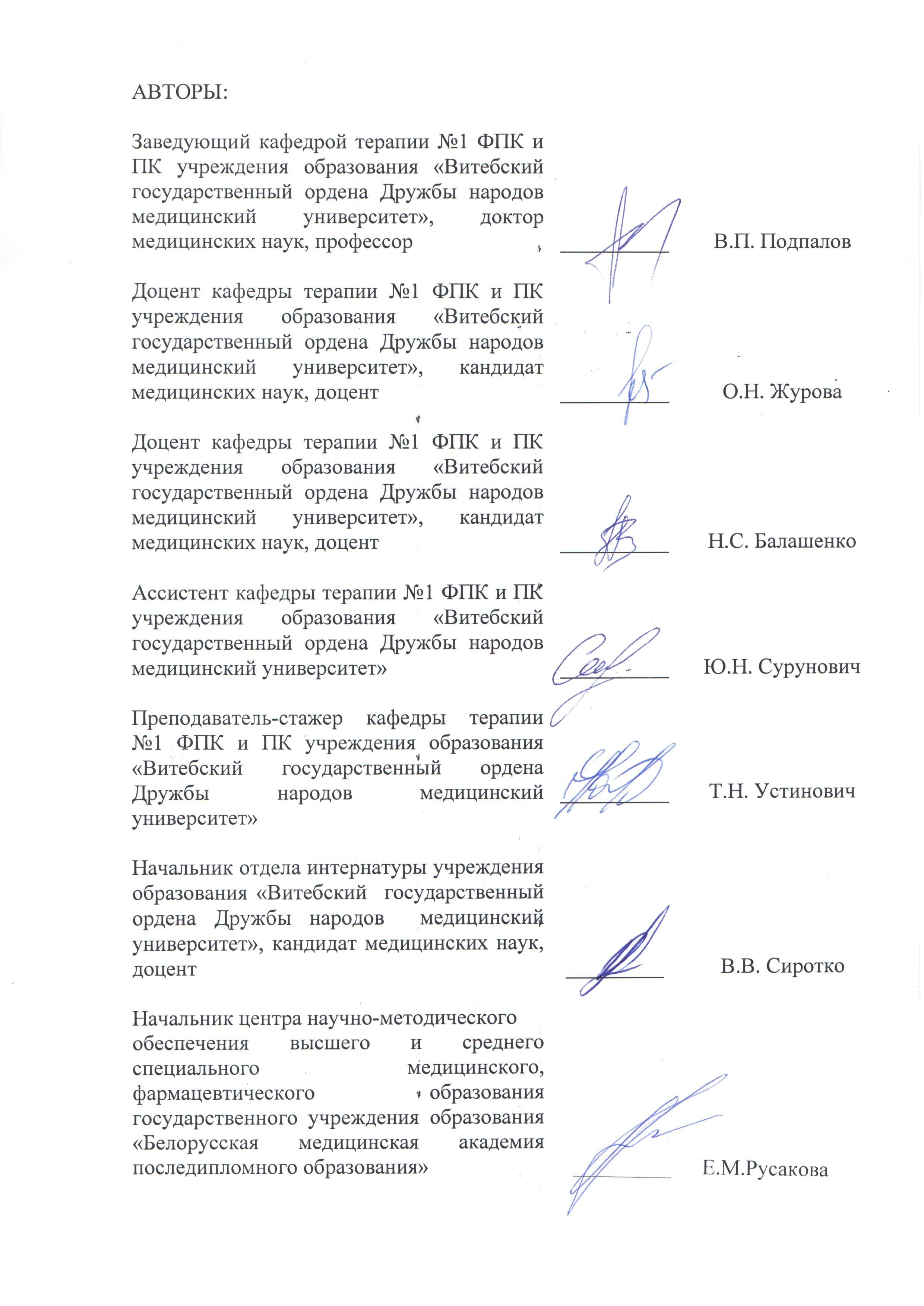 Пояснительная записка ……………………………………………………4Примерный план подготовки ……………………………………………...5Содержание программы …………………………………………………...6Информационная часть ……………………………………………………40Список рекомендуемой литературы………………………………………40Квалификационные нормативы объемов практической работы ………44Научно-практическая работа ……………………..………............47Документация по интернатуре …………………………..…………. 48Вопросы к квалификационному экзамену………………………….Квалификационные требования к врачу-специалисту терапевтического профиля, прошедшему подготовку в интернатуре по специальности «Общая врачебная практика»…...…………………………………………5665Наименование раздела (подраздела)Продолжительность подготовки(недель)1. Общие разделы по специальности81.1. Организация общей врачебной практики в Республике Беларусь 11.2. Организация медицинской помощи различным категориям населения в амбулаторных условиях. Проведение медицинской экспертизы 41.3. Клиническая лабораторная диагностика11.4. Функциональная диагностика 22. Частные разделы по специальности352.1. Кардиология32.2. Пульмонология12.3. Фтизиатрия12.4. Гастроэнтерология12.5. Нефрология12.6. Гематология12.7. Ревматология12.8. Аллергология и иммунология12.9. Эндокринология12.10. Инфекционные болезни 12.11. Неврология12.12. Психиатрия и наркология12.13. Дерматовенерология12.14. Хирургические болезни22.15. Урология12.16. Травматология и ортопедия12.17. Акушерство и гинекология22.18. Онкология12.19. Оториноларингология22.20. Офтальмология22.21. Педиатрия (в т.ч. неонатология и поликлиническая педиатрия)82.22.  Клиническая фармакология13. Разделы по смежным специальностям53.1. Анестезиология и реаниматология23.2. Оказание медицинской помощи при неотложных состояниях23.3. Физиотерапия и медицинская реабилитация 1Всего48НаименованиеКвалифи-кационный нормативУровень освоения*Общие навыкиОбщие навыкиЗапись ЭКГ203Расшифровка ЭКГ503Проведение и оценка результатов холтеровского мониторирования, суточного мониторирования артериального давления103Пункция и катетеризация периферических вен103Пикфлоуметрия, спирография103Взятие биологического материала для цитологического, бактериологического, вирусологического исследования103Глюкометрия (тест-полоской)203Анализ мочи: белок (качественная реакция/количественная)– тест полоской, глюкоза (качественная реакция/количественная) – тест полоской, уробилин – тест полоской, кетоновые тела – тест полоской, РН – тест полоской, микроскопия мочевого осадка (без окраски): бактерии, эритроциты, эпителий, цилиндры, кристаллы103Проведение и оценка общего анализа крови203Определение группы крови и резус фактора103Пальпация щитовидной железы103Пальцевое исследование прямой кишки 103Пальцевое исследование предстательной железы103Промывание желудка103Катетеризация мочевого пузыря103Переливание крови и кровезаменителей 103Проведения зондового промывания желудка103Очистка верхних дыхательных путей при аспирации103Искусственная вентиляция легких (проведение искусственного дыхания «рот в рот», «рот в нос», мешком Амбу)103Закрытый массаж сердца203Дефибрилляция103Лечебно-диагностические манипуляцииЛечебно-диагностические манипуляцииПроведение тромболизиса53Исследование моторных качеств (поза, мышечный тонус; контрактура, атрофия мышц)103Исследование функций черепно-мозговых нервов103Определение чувствительности103Определение сухожильных рефлексов103Оценка координации движений103Выявление менингеальных симптомов103Определение псориатических феноменов103Исследование на наличие чесоточного клеща103Взятие биологического материала у пациентов с инфекционными заболеваниями для лабораторных исследований: кровь, цереброспинальная жидкость, промывные воды желудка, рвотные массы, дуоденальное содержимое, слизь из ротоглотки, носа, конъюнктивы, фекалии103Проведение плановой и экстренной вакцинации103Постановка и оценка стандартной пробы Манту с 2 ТЕ ППД-Л103Плевральная пункция22-3Проведение ингаляции103Транспортная иммобилизация конечностей при травмах103Транспортная иммобилизация при травмах позвоночника103Наложение мягких повязок 103Вправление привычных вывихов52-3Остановка наружного кровотечения52-3Проведение инфильтративной анестезии53Первичная хирургическая обработка ран103Наложение кожных швов53Вскрытие абсцессов, панарициев32-3Пункционная цистостомия22Удаление поверхностно расположенных инородных тел102-3Обработка ожоговой поверхности103Передняя и задняя риноскопия103Фарингоскопия103Ларингоскопия103Определение проходимости слуховой трубы53Промывание слухового прохода 53Передняя тампонада носа53Промывание лакун и небных миндалин53Смазывание глотки и миндалин лекарственными средствами103Удаление инородных тел из верхних дыхательных путей52-3Определение остроты зрения, цветового зрения103Измерение внутриглазного давления103Удаление конъюнктивальных инородных тел102-3Закапывание капель, закладывание мазей в коньюктивальную полость103Наложение монокулярной и бинокулярной повязок103Пальпация молочных желез203Наружное акушерское обследование103Двуручное влагалищное и ректовагинальное обследование53Осмотр влагалища и шейки матки в зеркалах53Взятие биологического  материала из половых путей для цитологического, микроскопического и культурального исследования53Диагностика беременности53Ведение экстренных физиологических родов52-3Первичный туалет новорожденного52-3Обработка пупочной раны52-3Оценка состояния новорожденного по шкале «Апгар»103Оценка рефлексов новорожденного, измерение окружности головы,  оценка состояния большого родничка103Расчет необходимого объема питания, прикорма и составление меню ребенку первого года жизни103Комплексная оценка состояния здоровья ребенка103Определение групп здоровья и групп риска ребенка первого года жизни103Оценка состояния последа53Оценка сердцебиения и положения плода103СОГЛАСОВАНОГлавный врач учреждения здравоохранения «______________________________»(название базы интернатуры)________________ И.О.Фамилия________________ 20___ г.УТВЕРЖДАЮРектор учреждения образования «___________________________»(название учреждения образования)_______________ И.О.Фамилия_______________ 20 ___ г.СОГЛАСОВАНО_________________________________должность методического руководителя интернатурыучреждения образования «________ _______________________________»(название учреждения образования)________________ И.О.Фамилия________________ 20___ г.Наименование раздела (подраздела)Срок прохожденияМесто прохожденияОтметка о выполнении1.2.3.1. Общие разделы по специальностиСтраница1.1. Организация общей врачебной практики в Республике Беларусь1.2. Организация медицинской помощи различным категориям населения в амбулаторных условиях. Проведение медицинской экспертизы1.3. Клиническая лабораторная диагностика1.4. Функциональная диагностика2. Частные разделы по специальности2.1. Кардиология2.2. Пульмонология2.3. Фтизиатрия2.4. Гастроэнтерология2.5. Нефрология2.6. Гематология2.7. Ревматология 2.8. Аллергология и иммунология2.9. Эндокринология2.10. Инфекционные болезни2.11. Неврология2. 12. Психиатрия и наркология2.13. Дерматовенерология2.14. Хирургические болезни2.15. Урология2.16. Травматология и ортопедия2.17. Акушерство и гинекология2.18. Онкология2.19. Оториноларингология2.20. Офтальмология2.21. Педиатрия (в т.ч. неонатология и поликлиническая педиатрия)2.22. Клиническая фармакология3. Разделы по смежным специальностям3.1. Анестезиология и реаниматология3.2. Оказание медицинской помощи при неотложных состояниях3.3. Физиотерапия и медицинская реабилитация Сводные данные о выполнении программы интернатурыДежурстваУчастие в конференцияхСписок подготовленных рефератовИзученная и законспектированная литератураДругие виды работОтчет врача-интерна о выполненной работеКвалификационные нормативы по объему практической работыСписок рекомендуемой литературыДатаХарактер и объем выполненной работы ДатаХарактер и объем выполненной работы Практический навыкКоличествоУровень освоенияРабота с учетно-отчетной документацией амбулатории врача общей практикиСоставление плана работы врача общей практикиАнализ работы врача общей практикиРабота с флюорокартотекой и т.д.ДатаХарактер и объем выполненной работы Практический навыкКоличествоУровень освоенияПрактический навыкКоличествоУровень освоенияДатаХарактер и объём выполненной работы Методы исследованияКоличествоУровень освоенияЗапись ЭКГРасшифровка ЭКГ и т.дДата__________ Отметка о выполненииМетодика расшифровки рентгенограммыЗнание нормыУмение выявлять и описывать патологиюИнтерпретация обнаруженных изменений, клиническое мышлениеДата__________ Отметка о выполненииМетодика расшифровки ЭКГЗнание нормальных показателей ЭКГУмение выявлять и описывать патологиюФормулировка заключенияУмение рекомендовать дополнительные методы регистрации ЭКГ, нагрузочные пробы и фармакологические тесты для решения конкретных клинических задачДатаДиагнозЛечениеПрактический навыкКоличествоУровень освоенияПрактический навыкКоличествоУровень освоенияДата____________________№ истории болезни _______________________________________ Ф.И.О. пациента Отметка овыполненииСбор анамнезаНавыки объективного обследования Интерпретация лабораторных и специальных методов исследованийКлиническое мышлениеУмение общаться с пациентомОтношение к пациентуУмение дать рекомендации и назначить лечение№п/пДатаДиагнозПроведенные мероприятияФ.И.О., подписьдежурного врача1.2.ДатаДиагноз Степень участия:присутствие, доклад  ДатаНазвание конференции1.2.Результаты работыЭтапыЭтапыЭтапыРезультаты работыI полугодиеII полугодиеЗа годПройдено разделовКурировано пациентов (шт.)Дежурства (число)Рефераты (число)Клинические разборы пациентов (число)Конференции (число)Выполнение научной работыМероприятия по ФЗОЖ пациентов (число)